Основная часть проекта планировки территорииРАЗДЕЛ 1 «ПРОЕКТ ПЛАНИРОВКИ ТЕРРИТОРИИ. ГРАФИЧЕСКАЯ ЧАСТЬ»РАЗДЕЛ 2 «ПОЛОЖЕНИЕ О РАЗМЕЩЕНИИ ЛИНЕЙНЫХ ОБЪЕКТОВ»2.1 Наименование, основные характеристики и назначение планируемых для размещения линейных объектовНаименование объекта8820П "Сбор нефти и газа со скважин №№ 156, 254, 255 и электроснабжение скважин №№ 251, 252 Южно-Орловского месторождения".Описание площадок и трасс линейных объектовПлощадка под ИКЗ (опора №911/15) расположена на пастбищных и пахотных землях. Ближайший населенный пункт – с. Черновка. Ближайшая автодорога «Урал» - Черновка расположена к северо-востоку в 0,9 км. Ближайший водный объект река Черновка расположен к северо-востоку в 1,5 км. На площадке имеются надземные и подземные инженерные коммуникации. Рельеф на площадке спокойный с перепадом высот от 71,10 м до 77,24 м.Площадка под ИКЗ (опора №907/29) расположена на пастбищных и пахотных землях. Ближайший населенный пункт – с. Черновка. Ближайшая автодорога «Урал» - Черновка расположена к северо-востоку в 0,5 км. Ближайший водный объект река Черновка расположен к северо-востокуу в 1,2 км. На площадке имеются надземные и подземные инженерные коммуникации. Рельеф на площадке спокойный с перепадом высот от 69,92 м до 72,78 м.Площадка под ИКЗ (опора №907/20) расположена на пахотных, пастбищных и лесных землях. Ближайший населенный пункт – с. Черновка. Ближайшая автодорога «Урал» - Черновка расположена к северу в 0,3 км. Ближайший водный объект река Черновка расположен к северу в 1,0 км. На площадке имеются надземные и подземные инженерные коммуникации. Рельеф на площадке спокойный с перепадом высот от 65,84 м до 69,08 м.Площадка под ИКЗ (опора №900/3) расположена на пастбищных, лесных и отведенных землях. Ближайший населенный пункт – с. Черновка. Ближайшая автодорога «Урал» - Черновка расположена в южной части площадки. Ближайший водный объект река Черновка расположен к северо-востоку в 0,6 км. На площадке имеются надземные и подземные инженерные коммуникации. Рельеф на площадке спокойный с перепадом высот от 54,34 м до 63,68 м.Площадка под ИКЗ (опора №907/9) расположена на пахотных, пастбищных и лесных землях. Ближайший населенный пункт – с. Черновка. Ближайшая автодорога «Урал» - Черновка расположена к северу в 0,1 км. Ближайший водный объект река Черновка расположен к северо-востоку в 0,8 км. На площадке имеются надземные и подземные инженерные коммуникации. Рельеф на площадке спокойный с перепадом высот от 62,36 м до 67,11 м.Площадка под ИКЗ (опора №900/64) расположена на пастбищных землях. Ближайший населенный пункт – с. Черновка. Ближайшая автодорога М5 «Урал» расположена к юго-востоку в 0,5 км. Ближайший водный объект река Вязовка расположен к юго-востоку в 1,6 км. На площадке имеются надземные и подземные инженерные коммуникации. Рельеф на площадке всхолмленный с перепадом высот от 113,75 м до 139,86 м.Площадка под ИКЗ (опора №918/9) расположена на пастбищных землях. Ближайший населенный пункт – с. Черновка. Ближайшая автодорога М5 «Урал» расположена к юго-востоку в 0,2 км. Ближайший водный объект река Черновка расположен к юго-западу в 0,7 км. На площадке имеются надземные и подземные инженерные коммуникации. Рельеф на площадке всхолмленный с перепадом высот от 82,69 м до 104,17 м.Площадка под ИКЗ (опора №900/42) расположена на пастбищных землях. Ближайший населенный пункт – с. Черновка. Ближайшая автодорога М5 «Урал» расположена к юго-востоку в 0,6 км. Ближайший водный объект река Черновка расположен к юго-западу в 0,6 км. На площадке имеются надземные и подземные инженерные коммуникации. Рельеф на площадке всхолмленный с перепадом высот от 101,93 м до 114,87 м.Пощадка под ИКЗ (опора №934/10) расположена на пастбищных землях. Ближайший населенный пункт – с. Черновка. Ближайшая автодорога М5 «Урал» расположена к юго-востоку в 1,0 км. Ближайший водный объект река Черновка расположен к западу в 1,3 км. На площадке имеются надземные и подземные инженерные коммуникации. Рельеф на площадке всхолмленный с перепадом высот от 84,71 м до 97,28 м.Площадка под ИКЗ (опора №900/82) расположена на пастбищных землях. Ближайший населенный пункт – с. Черновка. Ближайшая автодорога М5 «Урал» расположена к юго-востоку в 0,5 км. Ближайший водный объект река Вязовка расположен к юго-востоку в 2,0 км. На площадке имеются надземные и подземные инженерные коммуникации. Рельеф на площадке всхолмленный с перепадом высот от 150,88 м до 155,16 м.Площадка площадки обустройства скв.255 расположена на пастбищных землях. Ближайший населенный пункт – с. Черновка. Ближайшая автодорога М5 «Урал» расположена к юго-востоку в 1,9 км. Ближайший водный объект река Черновка расположен к северо-западу в 1,5 км. На площадке отсутствуют надземные и подземные инженерные коммуникации. Рельеф на площадке спокойный с перепадом высот от 77,45 м до 83,57 м.Площадка перехода трассы выкидного трубопровода от скв.255 через коридор коммуникаций расположена на пастбищных и пахотных землях. Ближайший населенный пункт – с. Черновка. Ближайшая автодорога М5 «Урал» расположена к юго-востоку в 1,5 км. Ближайший водный объект река Черновка расположен к западу в 2,0 км. На площадке имеются надземные и подземные инженерные коммуникации. Рельеф на площадке спокойный с перепадом высот от 90,27 м до 94,10 м.Площадка точек подключения выкидных трубопроводов от скв.254, 255 к ИУ (8112П) расположена на спланированных и пахотных землях. Ближайший населенный пункт – с. Черновка. Ближайшая автодорога М5 «Урал» расположена к юго-востоку в 1,2 км. Ближайший водный объект река Черновка расположен к северо-востоку в 1,8 км. На площадке отсутсвуют надземные и подземные инженерные коммуникации. Рельеф на площадке спокойный с перепадом высот от 90,27 м до 94,10 м.Площадка перехода трассы выкидного трубопровода от скв.254 через коридор коммуникаций расположена на пахотных и пастбищных землях. Ближайший населенный пункт – с. Черновка. Ближайшая автодорога «Урал» - Черновка расположена к северо-востоку в 1,0 км. Ближайший водный объект река Черновка расположен к северо-востоку в 1,6 км. На площадке имеются надземные и подземные инженерные коммуникации. Рельеф на площадке спокойный с перепадом высот от 79,27 м до 81,48 м.Площадка обустройства скв.254, 252 расположена на пахотных и пастбищных и спланированных землях. Ближайший населенный пункт – с. Черновка. Ближайшая автодорога «Урал» - Черновка расположена к востоку в 0,7 км. Ближайший водный объект река Черновка расположен к северо-востоку в 1,1 км. На площадке имеются наземные и подземные инженерные коммуникации. Рельеф на площадке спокойный с перепадом высот от 64,00 м до 67,30 м.Площадка обустройства скв.251 расположена на пастбищных землях. Ближайший населенный пункт – с. Черновка. Ближайшая автодорога М5 «Урал» расположена к юго-востоку в 1,5 км. Ближайший водный объект река Черновка расположен к западу в 1,0 км. На площадке отсутствуют наземные и подземные инженерные коммуникации. Рельеф на площадке всхолмленный с перепадом высот от 74,94 м до 84,50 м.Площадка точки подключения проект. ВЛ-10кВ на КТП скв. № 255, ответвление от ВЛ-10кВ Ф-9 ПС35/10кВ «Черновка» расположена на пахотных землях. Ближайший населенный пункт – с. Черновка. Ближайшая автодорога М5 «Урал» расположена к юго-востоку в 1,9 км. Ближайший водный объект река Черновка расположен к северо-западу в 1,6 км. На площадке имеются надземные и подземные инженерные коммуникации. Рельеф на площадке спокойный с перепадом высот от 80,83 м до 84,75 м.Площадка точки подключения проект. ВЛ-10кВ на КТП скв. № 254, ответвление от ВЛ-10кВ Ф-9 ПС35/10кВ «Черновка» расположена на пахотных и пастбищных землях. Ближайший населенный пункт – с. Черновка. Ближайшая автодорога «Урал» - Черновка расположена к северо-востоку в 0,7 км. Ближайший водный объект река Черновка расположен к северо-востоку в 1,3 км. На площадке имеются надземные и подземные инженерные коммуникации. Рельеф на площадке спокойный с перепадом высот от 68,80 м до 69,76 м.Площадка точки подключения проект. ВЛ-10кВ на КТП скв. № 251, ответвление от ВЛ-10кВ Ф-9 ПС35/10кВ «Черновка» опора №7 (7076П) расположена на пастбищных землях. Ближайший населенный пункт – с. Черновка. Ближайшая автодорога М5 «Урал» расположена к юго-востоку в 1,5 км. Ближайший водный объект река Черновка расположен к западу в 0,8 км. На площадке отсутствуют наземные и подземные инженерные коммуникации. Рельеф на площадке всхолмленный с перепадом высот от 70,18 м до 73,88 м.Трасса выкидного трубопровода от скв.255 протяженностью 1557,1 м следует в восточном направлении по пахотным, пастбищным и отведенным землям. По трассе имеются пересечения с подземными и надземными инженерными коммуникациями. Перепад высот от 79,27 м до 94,22 м.Трасса ВЛ-10 кВ на КТП скв.255 протяженностью 121,1 м следует в юго-западном направлении по пахотным землям. По трассе отсутствуют пересечения с подземными и надземными инженерными коммуникациями. Перепад высот от 81,27 м до 82,96 м.Трасса подъездной дороги к скв.255 протяженностью 153,0 м следует в западном направлении по пахотным землям. По трассе отсутствуют пересечения с подземными и надземными инженерными коммуникациями. Перепад высот от 79,44 м до 84,31 м.Трасса выкидного трубопровода от скв.254 протяженностью 1530,8 м следует преимущественно в южном направлении по пахотным, пастбищным и отведенным землям. По трассе имеются пересечения с подземными и надземными инженерными коммуникациями. Перепад высот от 66,27 м до 89,90 м.Трасса ВЛ-10 кВ на КТП скв.254 протяженностью 551,6 м следует в северо-западном направлении по пахотным и пастбищным землям. По трассе имеются пересечения с подземными и надземными инженерными коммуникациями. Перепад высот от 64,49 м до 69,27 м.Трасса ВЛ-10 кВ на КТП скв. 252 протяженностью 50,0 м следует в северном направлении по пастбищным землям. По трассе отсутствуют пересечения с подземными и надземными инженерными коммуникациями. Перепад высот от 64,30 м до 64,70 м.Трасса кабельной линии на скв.254 протяженностью 198,5 м следует в юго-восточном направлении по пастбищным и пахотным землям. По трассе отсутствуют пересечения с подземными и надземными инженерными коммуникациями. Перепад высот от 64,50 м до 66,64 м.Трасса кабельной линии на скв.252 протяженностью 87,3 м следует в юго-восточном направлении по пастбищным землям. По трассе отсутствуют пересечения с подземными и надземными инженерными коммуникациями. Перепад высот от 64,21 м до 65,75 м.Трасса подъездной дороги к КТП скв.254 протяженностью 524,0 м следует в северо-западном направлении по пахотным и пастбищным землям. По трассе имеются пересечения с подземными и надземными инженерными коммуникациями. Перепад высот от 64,84 м до 69,85 м.Трасса подъездной дороги к скв.252 протяженностью 48,3 м следует в северо-восточном направлении по пастбищным землям. По трассе отсутствуют пересечения с подземными и надземными инженерными коммуникациями. Перепад высот от 65,33 м до 65,71 м.Трасса подъездной дороги к скв.254 протяженностью 47,6 м следует в северо-восточном направлении по пахотным и пастбищным землям. По трассе отсутствуют пересечения с подземными и надземными инженерными коммуникациями. Перепад высот от 66,19 м до 66,48 м.Трасса ВЛ-10 кВ на КТП скв.251 протяженностью 146,1 м следует в северо-восточном направлении по пастбищным землям. По трассе отсутствуют пересечения с подземными и надземными инженерными коммуникациями. Перепад высот от 71,31 м до 78,51 м.Трасса подъездной дороги к скв.251 протяженностью 161,7 м следует в северо-восточном направлении по пастбищным землям. По трассе отсутствуют пересечения с подземными и надземными инженерными коммуникациями. Перепад высот от 72,63 м до 77,01 м.На основании Федерального закона от 22 июля 2008 г. № 123-ФЗ "Технический регламент о требованиях пожарной безопасности" к зданиям и сооружениям предусмотрен подъезд для пожарной техники. Геометрические параметры подъездов в плане запроектированы по нормативам для межплощадочных автодорог IV-в категории в соответствии с требованиями СП 37.13330.2012 Промышленный транспорт.Проектные отметки покрытия проезда приняты в увязке существующей отметкой рельефа на высоту рабочей отметки в соответствии с конструкцией дорожной одежды без вертикальных кривых в местах перелома продольного профиля, что допускает п.7.4.6 СП37.13330 для вспомогательных дорог и дорог с невыраженным грузооборотом при разнице уклонов менее 30 ‰. Снегонезаносимость обеспечивается временными снегозащитными устройствами – снежными валами, в соответствии с примечанием п.10.27 СП34.13330 для дорог низших категорий.Дорожная одежда устраивается из грунта, пригодного для устройства земполотна после снятия растительного слоя. Степень уплотнения грунта рабочего слоя, определяемая величиной коэффициента уплотнения согласно табл.7.3. СП 34.13330.2012, должна составлять не менее 0,95. Рабочий слой грунта состоит из ненабухающих и непросадочных грунтов. Коэфициент заложения откоса принят 1 : 1,5.Ширина проезжей части подъездов к скважинам 4,5м, ширина обочин 1.5м.  Поперечный уклон проезжей части 50‰ обочин 50‰ принят в соответствии с п. 7.5.9 СП 37.13330.2012. Переход от двускатного поперечного профиля к односкатному осуществляется на протяжении переходной кривой. Длины переходных кривых приняты в соответствии с п.7.4.8 СП 37.13330.2012. Дорожная одежда из песчано-гравийной смеси С1 (ГОСТ 25607-2009 «Смеси щебеночно-гравийно-песчаные для покрытий и оснований автомобильных дорог и аэродромов») толщиной 32см. Минимальный радиус кривых в плане 40м по оси. Радиус на примыкании 15м по кромке проезжей части. Принятая расчетная скорость движения транспорта 30 км/ч.  Для разворота транспортных средств предусмотрены разворотные площадки размером 15Х15м. Интенсивность движения – менее 100авт/сут.Водоотвод с проезда обеспечен поперечным профилем покрытия. Отсутствие водопропускных сооружений обосновано характером рельефа местности, а так же конструкцией противопожарного проезда с малой высотой возвышения над поверхностью и применением водопроницаемых материалов в конструкции покрытия, что обеспечивает беспрепятственное прохождение паводковых вод через тело проезда.Проезды внутри обвалования организованы с круговым движением. К площадкам предусмотрены уширения для обслуживания. Для разворота транспортных средств предусмотрены разворотные площадки размером 15Х15м СП 4.13130.2013 п 8.13.2.2. Перечень субъектов Российской Федерации, перечень муниципальных районов, городских округов в составе субъектов Росссийской Федерации, перечень поселений, населенных пунктов, внутригородских территорий городов федерального значения, на территориях которых устанавливаются зоны планируемого размещения линейных объектовВ административном отношении изысканный объект расположен в Сергиевском районе Самарской области.Ближайшие населенные пункты от проектируемого объекта: п. Лебяженка расположено к западу от скв.156 в 2,1 км, от скв.255 в 4,6 км, к юго-западу от скв.252 в 6,0 км, от скв.251 в 8,6 км;с. Черновка расположено к северо-востоку от скв.156 в 4,0 км, от скв.255 в 1,8 км; к востоку от скв.252 в 0,2 км, к юго-западу от скв.251 в 2,3 км;с. Орловка расположено к востоку от скв.156 в 10,5 км, от скв.255 в 8,0 км, от скв.252 в 6.8 км, к юго-западу от скв.251 в 5,0 км.Дорожная сеть представлена автодорогами М5 «Урал» и «Урал» - Черновка, подъездными дорогами к указанным выше населенным пунктам, а также сетью полевых дорог.Гидрография представлена р.Черновка, расположенной юго-западнее, р.Вязовка, расположенной восточнее района работ.В районе проектируемых объектов охраняемых природных территорий (заповедников, заказников, памятников природы) нет. Местность района работ открытая, равнинная.Территория района сейсмически спокойная. В почвенном отношении, район плодороден и благоприятен для ведения сельскохозяйственного производства. Опасных природных и техноприродных процессов в районе работ не обнаружено.Комиссия произвела выбор земельного участка для строительства объекта АО «Самаранефтегаз»: 8820П "Сбор нефти и газа со скважин №№ 156, 254, 255 и электроснабжение скважин №№ 251, 252 Южно-Орловского месторождения".Земельный участок для строительства объекта АО «Самаранефтегаз» 8820П "Сбор нефти и газа со скважин №№ 156, 254, 255 и электроснабжение скважин №№ 251, 252 Южно-Орловского месторождения" расположен на территории муниципального района Сергиевский Самарской области в границах сельского поселения Черновка.Комиссия считает земельный участок, расположенный в муниципальном районе Сергиевский Самарской области признать пригодным для строительства объекта АО «Самаранефтегаз» 8820П "Сбор нефти и газа со скважин №№ 156, 254, 255 и электроснабжение скважин №№ 251, 252 Южно-Орловского месторождения".Ограничений в использовании земельного участка нет.Необходимости использования для строительства земельных участков вне земельного участка, предоставляемого для строительства объекта капитального строительства нет.Обзорная схема района работ приведена на рисунке. 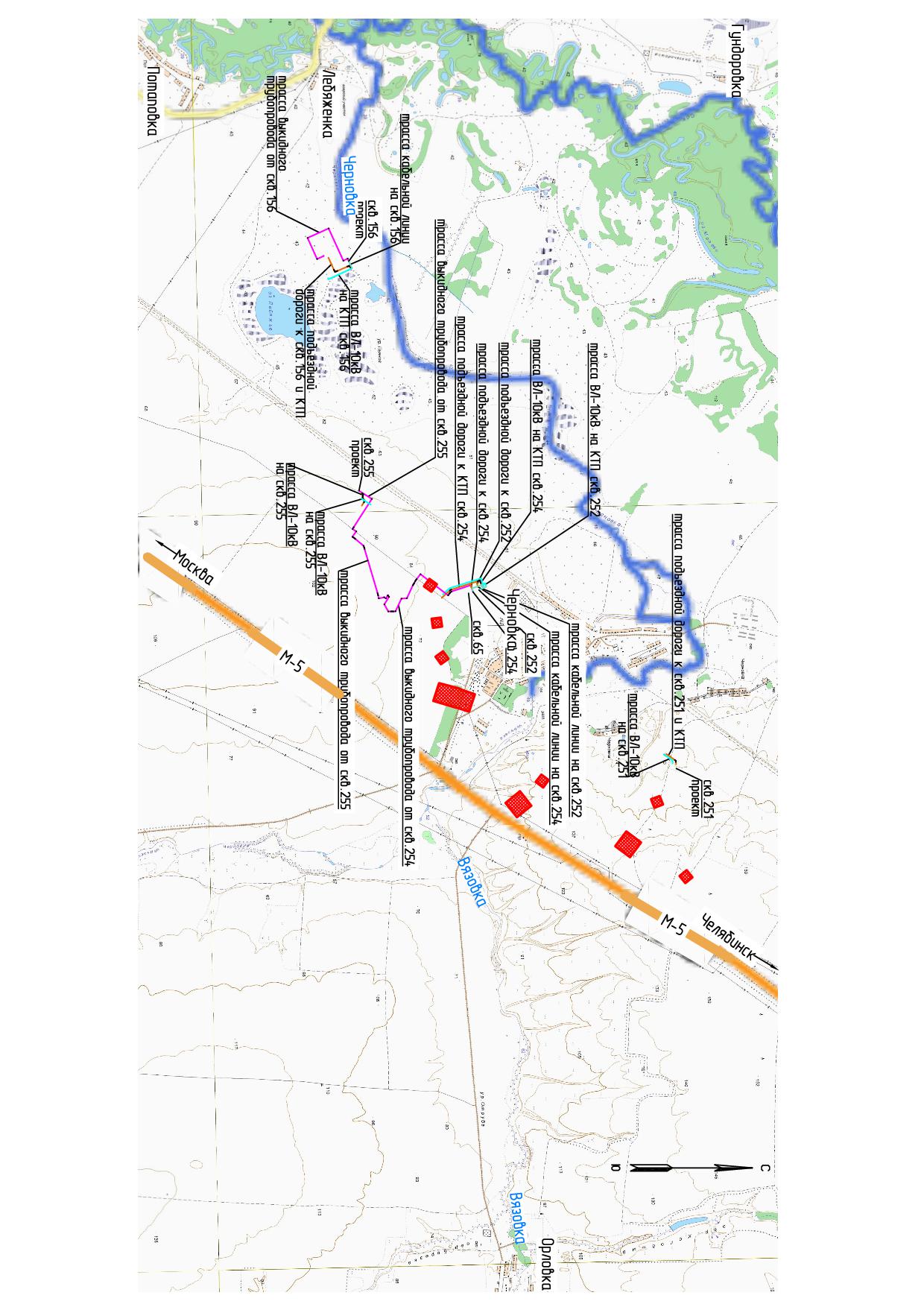 Обзорная схема района работ2.3. Перечень координат характерных точек границ зон планируемого размещения линейных объектовВ виду того, что линейный объект располагается в зонах СХ, предельные параметры  разрешенного строительства, максимальный процент застройки, минимальные отступы от границ земельных участков в целях определения мест допустимого размещения объектов на такие объекты отсутствуют.Информация  о необходимости осуществления мероприятий по защите сохраняемых объектов  капитального строительства, объектов культурного наследия от возможного негативного воздействия в связи с размещением линейных объектов отсутствует в связи с отсутствием таких объектов.2.4. Перечень координат характерных точек границ зон планируемого размещения линейных объектов, подлежащих переносу (переустройству) из зон планируемого размещения линейных объектовЦелью работы является расчет площадей земельных участков, отводимых под строительство объекта АО «Самаранефтегаз»: 8820П "Сбор нефти и газа со скважин №№ 156, 254, 255 и электроснабжение скважин №№ 251, 252 Южно-Орловского месторождения", расположенного в границах сельского поселения Черновка Сергиевского района Самарской области.Объекты, подлежащие переносу (переустройству) отсутствуют.2.5 Предельные параметры разрешенного строительства, реконструкции объектов капитального строительства, входящих в состав линейных объектов в границах зон их планируемого размещенияПланировочные решения генерального плана проектируемых площадок разработаны с учетом технологической схемы, подхода трасс инженерных коммуникаций, рельефа местности, существующих зданий, сооружений и коммуникаций, наиболее рационального использования земельного участка, а также санитарно-гигиенических и противопожарных норм.Расстояния между зданиями и сооружениями приняты в соответствии с требованиями противопожарных и санитарных норм:Федеральные нормы и правила в области промышленной безопасности «Правила безопасности в нефтяной и газовой промышленности»;ППБО-85 «Правила пожарной безопасности в нефтяной и газовой промышленности»;ПУЭ «Правила устройства электроустановок»;СП 18.13330.2011 «Генеральные планы промышленных предприятий»;СП 231.1311500.2015 «Обустройство нефтяных и газовых месторождений. Требования пожарной безопасности»;СП 4.13130-2013 «Системы противопожарной защиты. Ограничения распространения пожара на объектах защиты. Требования к объемно-планировочным и конструктивным решениям».При подготовке территории производится срезка плодородного грунта слоем 0,30м – 0,60 м согласно ГОСТ 17.5.3.06-85 «Охрана природы. Земли. Требования к определению норм снятия плодородного слоя почвы при производстве земляных работ» и замена его на участках насыпи. Вертикальная планировка под площадку скважины внутри обвалования принята сплошного типа с уклоном для отвода поверхностных вод по спланированному рельефу, в сторону естественного понижения за пределы площадки. Площадка под ремонтный агрегат запроектированы на одной абсолютной отметке по условиям технологии производства. За пределами обвалования скважины под сооружения технологические, электротехнические, в целях уменьшения объемов земляных масс и минимального перемещения грунта, вертикальная планировка выполнена выборочного типа.Отвод поверхностных вод с площадок - открытый по естественному и спланированному рельефу в сторону естественного понижения за пределы площадок.С целью защиты прилегающей территории от аварийного разлива вокруг нефтяных скважин устраивается оградительный вал высотой 1,00 м. Откосы обвалования укрепляются посевом многолетних трав по плодородному слою h=0,15 м. Съезд через обвалование проектируемых скважин устраиваются со щебёночным покрытием слоем 0,20 м. Инженерные коммуникации по проектируемым площадкам предусматривается прокладывать подземным и надземным способами. Технологические трубопроводы прокладываются надземным и подземным способом, трубопроводы канализации - подземно. Подземным способом прокладываются электрические кабели и кабели КИПиА. ВЛ прокладываются на опорах. Расстояния между инженерными коммуникациями принимаются минимально допустимые в соответствии с СП 18.13330.2011 и ПУЭ.2.6. Информация о необходимости осуществления мероприятий по защите сохраняемых объектов капитального строительства (здание, строение, сооружение, объекты, строительство которых не завершено), существующих и строящихся на момент подготовки проекта планировки территории, а также объектов капитального строительства, планируемых к строительству в соответствии с ранее утвержденной документацией по планировке территории, от возможного негативного воздействия в связи с размещением линейных объектовОбъекты производственного назначения, линейные объекты, аварии на которых могут привести к возникновению чрезвычайной ситуации на проектируемых сооружениях, не выявлено.Кроме того, на объекте при его эксплуатации в целях предупреждения развития аварии и локализации выбросов (сбросов) опасных веществ предусматриваются такие мероприятия, как разработка плана ликвидации (локализации) аварий, прохождение персоналом учебно-тренировочных занятий по освоению навыков и отработке действий и операций при различных аварийных ситуациях. Устройства по ограничению, локализации и дальнейшей ликвидации аварийных ситуаций предусматриваются в плане ликвидации (локализации) аварий.Мероприятия по инженерной защите зданий и сооружений от опасных природных процессов и явленийМероприятия по инженерной защите территории объекта, зданий, сооружений и оборудования от опасных геологических процессов и природных явлений приведены в таблице.2.7.Информация о необходимости осуществления мероприятий по сохранению объектов культурного наследия от возможного негативного воздействия в связи с размещением линейных объектовОбъекты историко-культурного наследияОбъекты культурного наследия – объекты, возникшие в результате исторических событий, представляющие собой ценность с точки зрения истории, археологии, архитектуры, градостроительства, искусства, науки и техники, эстетики, этнологии или антропологии, социальной культуры и являющиеся свидетельством эпох и цивилизаций, подлинными источниками информации о зарождении и развитии культуры.Отношения в области организации, охраны и использования, объектов историко-культурного наследия регулируются федеральным законом №73-ФЗ от 25.06.2002 г. «Об объектах культурного наследия (памятниках истории и культуры) народов Российской Федерации».Производство земляных работ возможно только при отсутствии на земельном участке следующих видов объектов культурного наследия (ОКН):1. Объектов культурного наследия, включенных в Единый государственный реестр объектов культурного наследия (памятников истории и культуры) народов Российской Федерации.2. Выявленных объектов культурного наследия. 3. Объектов, обладающих признаками объекта культурного наследия.4. Зон охраны и защитных зон объектов культурного наследия.Согласно заключению Управления государственной охраны объектов культурного наследия Самарской области на участке работ включенные в реестр, выявленные объекты культурного наследия, либо объекты, обладающие признаками объекта культурного наследия, отсутствуют, и возможно проведение землеустроительных, земляных, строительных, мелиоративных, хозяйственных и иных работ. Земельный участок расположен вне зон охраны и защитных зон объектов культурного наследия.Особо охраняемые природные территорииОсобо охраняемые природные территории (ООПТ) – участки земли, водной поверхности и воздушного пространства над ними, где располагаются природные комплексы и объекты, которые имеют особое природоохранное значение, которые изъяты решениями органов государственной власти из хозяйственного использования и для которых установлен особый режим охраны. В соответствие со ст. 1 Федерального закона от 14.03.1995 г. №33-ФЗ Федеральный закон от 14.03.1995 N 33-ФЗ (ред. от 01.05.2022) «Об особо охраняемых природных территориях» ООПТ принадлежат объектам общенационального достояния.Департамент государственной политики и регулирования в сфере охраны окружающей среды Минприроды России рассмотрел письмо о возможности использования информации для составления отчетов по инженерно-экологическим изысканиям, размещенной на официальном сайте Минприроды РФ в сети Интернет: http://www.oopt.aari.ru и сообщает, что считает возможным использование указанной информации для составления отчетов по инженерно-экологическим изысканиям. Согласно информации сайта http://www.oopt.aari.ru на участке проектирования и в 3-х километровой зоне возможного влияния от него, ООПТ федерального значения отсутствуют.Согласно письму Министерства природных ресурсов и экологии Российской Федерации в границах участка работ особо охраняемые природные территории федерального значения отсутствуют.Согласно письму Министерства лесного хозяйства, охраны окружающей среды и природопользования Самарской в границах участка работ особо охраняемые территории регионального значения отсутствуют.Согласно письму Администрации муниципального района Сергиевский Самарской области на участке проектируемого строительства ООПТ местного значения отсутствуют.Скотомогильники и другие захоронения, неблагополучные по особо опасным инфекционным и инвазионным заболеваниямСкотомогильники – это места для захоронения трупов животных, конфискатов мясокомбинатов и боен (забракованные туши и их части), отходов и отбросов, получаемых при переработке сырых животных продуктов. Участок под скотомогильник должен иметь низкий уровень грунтовых вод (не менее 2,5 м от поверхности почвы), располагаться не ближе 0,5 км от населенного пункта, вдали от пастбищ, водоемов, колодцев, проезжих дорог и скотопрогонов. Скотомогильники должны иметь ограждение и быть обнесенными валом со рвом глубиной 1,4 м и шириной 1 м. Въезд оборудуется воротами. За скотомогильниками осуществляется систематический санитарный и ветеринарно-санитарный надзор.Согласно СанПиН 2.2.1/2.1.1200-03 «Санитарно-защитные зоны и санитарная классификация предприятий, сооружений и иных объектов» радиус санитарно-защитных зон скотомогильников (биотермических ям) составляет 1000 м.Месторождения полезных ископаемыхПравовая охрана недр представляет собой урегулированную правом систему мер, направленную на обеспечение рационального использования недр, предупреждение их истощения и загрязнения в интересах удовлетворения потребностей экономики и населения, охраны окружающей природной среды. Основными требованиями по охране недр являются (ст. 23 Закона РФ «О недрах» [2]):соблюдение установленного законодательством порядка предоставления недр и недопущение самовольного пользования;обеспечение полноты геологического изучения, рационального, комплексного использования и охраны недр;проведение опережающего геологического изучения недр, обеспечивающего достоверную оценку запасов полезных ископаемых или свойств участка недр, предоставляемого в целях, не связанных с добычей полезных ископаемых;обеспечение наиболее полного извлечения запасов основных и совместно с ними залегающих полезных ископаемых и попутных компонентов, а также достоверный учет извлекаемых и оставляемых в недрах их запасов;охрана месторождений полезных ископаемых от затопления, обводнения, пожаров и других факторов, снижающих качество полезных ископаемых и промышленную ценность месторождений;предотвращение загрязнения недр при проведении работ, связанных с недропользованием (подземное хранение нефти, газа, захоронение вредных веществ и отходов, сброс сточных вод);предотвращение накопления промышленных и бытовых отходов на площадях водосбора и в местах залегания подземных вод.Учитывая невоспроизводимый характер и экономическое значение минеральных богатств, заключенных в недрах, закон устанавливает приоритет использования и охраны полезных ископаемых. Участок недр, располагающий запасами месторождений полезных ископаемых, предоставляется в первую очередь для их разработки. Проектирование и строительство населенных пунктов, промышленных комплексов и других хозяйственных объектов разрешается только после получения заключения органов управления государственным фондом недр об отсутствии полезных ископаемых в недрах под участком предстоящей застройки.Защитные леса и особо защитные участки лесаСогласно Лесному Кодексу РФ (№ 200-ФЗ от 04.01.2006) [4] защитные леса подлежат освоению в целях сохранения средообразующих, водоохранных, защитных, санитарно-гигиенических, оздоровительных и иных полезных функций лесов с одновременным использованием лесов при условии, если это использование совместимо с целевым назначением защитных лесов и выполняемыми ими полезными функциями.С учетом особенностей правового режима защитных лесов определяются следующие категории указанных лесов:леса, расположенные на особо охраняемых природных территориях;леса, расположенные в водоохранных зонах;леса, выполняющие функции защиты природных и иных объектов;ценные леса.К ценным лесам относятся: государственные защитные лесные полосы;противоэрозионные леса; леса, расположенные в пустынных, полупустынных, лесостепных, лесотундровых зонах, степях, горах;леса, имеющие научное или историческое значение;орехово-промысловые зоны;лесные плодовые насаждения;ленточные боры;запретные полосы лесов, расположенные вдоль водных объектов;нерестоохранные полосы лесов.К особо защитным участкам лесов относятся:берегозащитные, почвозащитные участки лесов, расположенных вдоль водных объектов, склонов оврагов;опушки лесов, граничащие с безлесными пространствами;лесосеменные плантации, постоянные лесосеменные участки и другие объекты лесного семеноводства;заповедные лесные участки;участки лесов с наличием реликтовых и эндемичных растений;места обитания редких и находящихся под угрозой исчезновения диких животных; другие особо защитные участки лесов.Зоны санитарной охраны и источники питьевого водоснабженияЗона санитарной охраны (ЗСО) источников водоснабжения регламентируется СанПиН 2.1.4.1110-02 «Питьевая вода и водоснабжение населенных мест. Зоны санитарной охраны источников водоснабжения и водопроводов питьевого назначения».Подземные и поверхностные источники питьевого водоснабжения, также зоны санитарной охраны на участке изысканий отсутствуют.Испрашиваемый участок не находится в зонах санитарной охраны источников питьевого водоснабжения.  2.8. Информация о необходимости осуществления мероприятий по охране окружающей средыПри производстве строительно-монтажных работ необходимо выполнять все требования Федерального закона от 10.01.2002 ФЗ № 7-ФЗ (ред. от 29.07.2017) «Об охране окружающей среды». Для уменьшения воздействия на окружающую природную среду все строительно-монтажные работы производить только в пределах полосы отвода земли.Отвод земли оформить с землепользователем и землевладельцем в соответствии с требованиями Законодательства.Назначить приказом ответственного за соблюдением требований природоохранного законодательства.Оборудовать места производства работ табличкой с указанием ответственного лица за экологическую безопасность.В период строительства в проекте предусмотрен ряд организационно-технических мероприятий, включающих три основных раздела:охрана почвенно-растительного слоя и животного мира;охрана водоемов от загрязнения сточными водами и мусором;охрана атмосферного воздуха от загрязнения.Мероприятия по охране атмосферного воздухаПринятые в проектной документации технические решения направлены на максимальное использование поступающего сырья, снижение технологических потерь, экономию топливно-энергетических ресурсов. Мероприятия по охране атмосферного воздуха в период строительства направлены на предупреждение загрязнения воздушного бассейна выбросами работающих машин и механизмов над территорией проведения строительных работ и прилегающей селитебной зоны.Для сохранения состояния приземного слоя воздуха в период строительства рекомендуется:осуществление контроля соблюдения технологических процессов в период строительно-монтажных работ с целью обеспечения минимальных выбросов загрязняющих веществ;осуществлять контроль соответствия технических характеристик и параметров применяемой в строительстве техники, оборудования, транспортных средств, в части состава отработавших газов, соответствующим стандартам;проведение своевременного ремонта и технического обслуживания машин (особенно система питания, зажигания и газораспределительный механизм двигателя), обеспечивающего полное сгорание топлива, снижающего его расход;соблюдение правил рационального использования работы двигателя, запрет на работы машин на холостом ходу.Поскольку на этапе эксплуатации проектируемый объект не является источником выбросов загрязняющих веществ, разработка мероприятий по охране атмосферного воздуха не требуется.Согласно результатам расчета, уровни акустического воздействия на границе жилой зоны не превышают установленных санитарно-гигиенических нормативов (1,0 ПДУ), поэтому разработка мероприятий по уменьшению уровня шума не требуется.Мероприятия по охране и рациональному использованию земельных ресурсов и почвенного покроваС целью защиты почв от загрязнения при проведении строительно-монтажных работ проектной документацией предусмотрены следующие мероприятия:перед началом строительно-монтажных работ после оформления отвода земельных участков выполняются работы по подготовке территории. Инженерная подготовка земельного участка заключается в снятии и хранение во временных отвалах плодородного слоя почвы, отводе дождевых вод по спланированной территории за пределы площадки;для минимизации воздействия выполнение строительных работ, передвижение транспортной и строительной техники, складирование материалов и отходов осуществляется на специально организуемых площадках в пределах полосы отвода земель; соблюдение чистоты на стройплощадке,  разделение отходов производства и потребления; вывоз отходов по мере  заполнения контейнеров; в целях сохранения плодородного слоя почвы на площадях временного отвода предусматривается комплекс мероприятий технического и биологического этапов рекультивации.Мероприятия по рациональному использованию и охране вод и водных биоресурсов на пересекаемых линейным объектом реках и иных водных объектахМероприятия по охране и рациональному использованию водных ресурсов включают в себя комплекс мероприятий, направленных на сохранение качественного состояния подземных и поверхностных вод для использования в народном хозяйстве.Согласно Водному кодексу, в границах водоохранных зон допускается проектирование, размещение, строительство, реконструкция, ввод в эксплуатацию, эксплуатация хозяйственных и иных объектов при условии оборудования таких объектов сооружениями, обеспечивающими охрану объектов от загрязнения, засорения и истощения вод.В границах водоохранных зон запрещается:использование сточных вод для удобрения почв;размещение кладбищ, скотомогильников, мест захоронения отходов производства и потребления, радиоактивных, химических, взрывчатых, токсичных, отравляющих и ядовитых веществ;осуществление авиационных мер по борьбе с вредителями и болезнями растений;движение и стоянка транспортных средств (кроме специальных транспортных средств), за исключением их движения по дорогам и стоянки на дорогах и в специально оборудованных местах, имеющих твердое покрытие.В прибрежных защитных полосах, наряду с установленными выше ограничениями, запрещается:распашка земель;размещение отвалов размываемых грунтов;выпас сельскохозяйственных животных и организация для них летних лагерей, ванн.С целью охраны вод и водных ресурсов в период строительства проектом предусмотрены следующие мероприятия:- площадки стоянки, заправки спецтехники и автотранспорта, площадки складирования мусора и отходов, площадка бытовых помещений расположены вне водоохранных зон водных объектов; - в пределах прибрежных защитных зон рек и водоемов запрещается устраивать отвалы грунта; - хозяйственно бытовые сточные воды собираются в накопительные емкости и вывозятся по договору, заключенному подрядной организацией на очистные сооружения;- после окончания строительства предусмотрена разборка всех временных сооружений, очистка стройплощадки,  рекультивация  нарушенных земель.Мероприятия по рациональному использованию общераспространенных полезных ископаемых, используемых в строительствеВ процессе строительства проектируемых сооружений для устройства подстилающих оснований используется песок. Проектной документацией определены оптимально минимальные объемы песка. Разработка новых карьеров песка проектной документацией не предусматривается.Мероприятия по сбору, использованию, обезвреживанию, транспортировке и размещению опасных отходовВременное накопление отходов проводится в соответствии с требованиями Федерального Закона РФ от 24 июня 1998 года № 89-ФЗ «Об отходах производства и потребления», действующих экологических, санитарных правил и норм по обращению с отходами.На предприятии назначаются лица, ответственные за производственный контроль в области обращения с отходами, разрабатываются соответствующие должностные инструкции.Регулярно проводится инструктаж с лицами, ответственными за производственный контроль в области обращения с отходами, по соблюдению требований законодательства Российской Федерации в области обращения с отходами производства и потребления, технике безопасности при обращении с опасными отходами.Осуществляется систематический контроль за процессом обращения с отходами.К основным мероприятиям относятся:все образовавшиеся отходы производства при выполнении работ (огарки электродов, обрезки труб, загрязненную ветошь и т.д.) собираются и размещаются в специальных контейнерах для временного накопления с последующим вывозом специализированным предприятием согласно договору и имеющим лицензию на деятельность по сбору, использованию, обезвреживанию, транспортировке, размещению опасных отходов, в установленные места;на предприятии приказом назначается ответственный за соблюдение требований природоохранного законодательства;места производства работ оборудуются табличкой с указанием ответственного лица за экологическую безопасность.Загрязнение почвенно-растительного покрова отходами строительства и производства при соблюдении рекомендаций проектной документации полностью исключено, так как предусмотрена утилизация и захоронение всех видов промышленных отходов непосредственно в производственных процессах или на санкционированном полигоне в соответствии с заключенными договорами с предприятиями, имеющими лицензию на деятельность по сбору, использованию, обезвреживанию, транспортировке, размещению опасных отходов.Мероприятия по охране недр и континентального шельфа Российской ФедерацииВоздействие на геологическую среду при строительстве и эксплуатации проектируемого объекта обусловлено следующими факторами:фильтрацией загрязняющих веществ с поверхности при загрязнении грунтов почвенного покрова;интенсификацией экзогенных процессов при строительстве проектируемых сооружений.Важнейшими задачами охраны геологической среды являются своевременное обнаружение и ликвидация утечек нефтепродуктов из трубопроводов, обнаружение загрязнений в поверхностных и подземных водах.Индикаторами загрязнения служат антропогенные органические и неорганические соединения, повышенное содержание хлоридов, сульфатов, изменение окисляемости, наличие нефтепродуктов.Воздействие процессов строительства и эксплуатации проектируемого объекта на геологическую среду связано с воздействием поверхностных загрязняющих веществ на различные гидрогеологические горизонты.С целью своевременного обнаружения и принятия мер по локализации очагов загрязнения рекомендуется вести мониторинг подземных и поверхностных вод.Эксплуатация проектируемых сооружений не оказывает негативного влияния на качество подземных вод. Учитывая интенсивную антропогенную нагрузку на территорию, рекомендуется использовать существующую наблюдательную сеть для экологического контроля за состоянием подземных вод с учетом всех источников возможного загрязнения объектов нефтяной структуры.Мероприятия по охране объектов растительного и животного мира и среды их обитанияДля обеспечения рационального использования и охраны почвенно-растительного слоя проектной документацией предусмотрено:организацию работ и передвижение машин и механизмов исключительно в пределах отведенных для строительства земель, с максимальным использованием для технологических проездов существующих дорог;запрет на складирование и хранение строительных материалов в непредусмотренных проектной документацией местах;сбор отходов производства и потребления в специальные контейнеры с дальнейшим вывозом в места хранения и утилизации;заправку автотранспорта в специально отведенных для этого местах с целью предотвращения загрязнения почвенного покрова ГСМ;техническое обслуживание машин и механизмов на специально отведенных площадках.С целью максимального сокращения воздействия на почвенный покров и растительность должны быть предусмотрена: последовательная рекультивация нарушаемых земель по мере выполнения работ.Мероприятия по предотвращению гибели птиц на проектируемой ВЛ-6 кВПри проектировании, строительстве новых и эксплуатации (в т. ч. ремонте, техническом перевооружении и реконструкции) воздушных линий электропередачи должны предусматриваться меры по исключению гибели птиц от электрического тока при их соприкосновении с проводами, элементами траверс и опор, трансформаторных подстанций, оборудования антикоррозионной электрохимической защиты трубопроводов и др.В соответствии с принятыми технологическими решениями для предотвращения риска гибели птиц от поражения электрическим током проектируемая ВЛ оборудуется птицезащитными устройствами ПЗУ ВЛ-6 (10) кВ в виде защитных кожухов из полимерных материалов.2.9. Информация о необходимости осуществления мероприятий по защите территории от чрезвычайных ситуаций природного и техногенного характера, в том числе по обеспечению пожарной безопасности и гражданской оборонеРешения по исключению разгерметизации оборудования и предупреждению аварийных выбросов опасных веществВ целях исключения разгерметизации оборудования проектной документацией предусматривается:конструктивные решения, используемые при изготовлении КТП, и устанавливаемая в КТП аппаратура соответствуют действующим нормативным документам РФ (Правилам устройства электроустановок, Правилам технической эксплуатации электроустановок и другим обязательным документам);силовой трансформатор изготавливается согласно требованиям ГОСТ 11677-85 (для указанной номинальной мощности и типа трансформатора);основание КТП представляет собой цельносварную конструкцию с отверстиями для ввода кабелей высокого напряжения и низкого напряжения;все металлические конструкции, изделия закладные и сварные швы имеют антикоррозийное покрытие. Гарантия на качество антикоррозионного покрытия составляет не менее 15 лет;регулярное опробование работы всех масляных выключателей в межремонтный период путем их однократного дистанционного отключения и включения, а выключателей, находящихся в резерве – путем дистанционного включения и отключения;технологические системы, их отдельные элементы, оборудование оснащены необходимыми запорными устройствами, средствами регулирования и блокировками, обеспечивающими безопасную эксплуатацию, возможность проведения ремонтных работ и принятия, оперативных мер по предотвращению аварийных ситуаций или локализации аварий;превентивные мероприятия: периодический осмотр оборудования, выполнение требований инструкций, проверка заземления, плановые ремонты.В обычном состоянии утечки масла отсутствуют. Загрязняющих веществ в воздухе на площадке ПС от масляных трансформаторов в период эксплуатации не имеется.Перечень мероприятий по гражданской оборонеСведения об отнесении проектируемого объекта к категории по гражданской оборонеОтнесение организаций к категориям по ГО осуществляется в соответствии с правилами отнесения  организаций к категориям по гражданской обороне в зависимости от роли в экономике государства или влияния на безопасность населения утвержденными Постановлением Правительства от 16 августа 2016 года № 804 и показателями для отнесения  организаций к категориям по ГО, утвержденным приказом МЧС России от 28.11.2016 №ДСП.Проектируемые сооружения будут входить в состав предприятия имеющего 1 категорию по  ГО. В соответствии с п. 2 исходных данных и требований  ГУ МЧС России по Самарской  области (Приложение Б) проектируемому объекту  категория по ГО в соответствии с критериями не присваивается. Территории Сергиевского района Самарской области, на территории которых располагаются проектируемые сооружения, не отнесены к категориям по ГО.Решения по управлению гражданской обороной проектируемого объекта, системам оповещения персонала об опасностях, возникающих при ведении военных действий или вследствие этих действийОбщее руководство гражданской обороной в АО «Самаранефтегаз» осуществляет генеральный директор. Управление гражданской обороной на территории проектируемых сооружений осуществляют начальники ЦДНГ-7, ЦЭРТ-1. Для обеспечения управления гражданской обороной и производством будет использоваться:ведомственная сеть связи;производственно-технологическая связь;телефонная и сотовая связь;радиорелейная связь;базовые и носимые радиостанции;посыльные пешим порядком и на автомобилях.Для оповещения персонала проектируемых сооружений по сигналам гражданской обороны предусматривается использовать существующую систему оповещения АО «Самаранефтегаз», систему централизованного оповещения Самарской области и районную систему оповещения Сергиевского муниципального района.На территории Самарской области информирования населения по сигналам ГО возложено на Главное управление МЧС России по Самарской области и осуществляется через оперативные дежурные смены органов повседневного управления: ФКУ «Центр управления в кризисных ситуациях Главного управления МЧС России по Самарской области» и Единые дежурно-диспетчерские службы муниципальных образований Самарской области.ГУ МЧС России по Самарской области подается предупредительный сигнал «Внимание! Всем!» и производится трансляция сигналов оповещения гражданской обороны по средствам сетей телевизионного и радиовещания, электросирен, телефонной сети связи общего пользования, сотовой связи, смс-оповещения, информационно-телекоммуникационной сети «Интернет». При получении сигналов гражданской обороны администрация муниципального района Сергиевский, также начинает транслировать сигналы гражданской обороны.В ЦИТУ АО «Самаранефтегаз» сигналы ГО (распоряжения) и информация поступает от дежурного по администрации Октябрьского района г.о. Самара, оперативного дежурного ЦУКС (ГУ МЧС России по Самарской области), дежурного ЕДДС муниципального района Сергиевский по средствам телефонной связи, электронным сообщением по компьютерной сети. При получении сигнала ГО (распоряжения) и информации начальником смены ЦИТУ АО «Самаранефтегаз» по линии оперативных дежурных ЦУКС (по Самарской области), администрации Октябрьского р-на г.о. Самара, дежурного ЕДДС муниципального района Сергиевский через аппаратуру оповещения или по телефону:прослушивает сообщение и записывает его в журнал приема (передачи) сигналов ГО;убеждается в достоверности полученного сигнала от источника, сообщившего сигнал по телефону немедленно после получения сигнала. После подтверждения сигнала ГО (распоряжения) и информации начальник смены ЦИТУ информируем генерального директора АО «Самаранефтегаз» или должностное лицо его замещающего и по его указанию осуществляется полное или частичное оповещение персонала рабочей смены производственных объектов Общества.Оповещение персонала осуществляется оперативным дежурным дежурно-диспетчерской службы (ДДС) по средствам ведомственной сети связи, производственно-технологической связи, телефонной связи, сотовой связи, радиорелейной связи, рассылки электронных сообщений по компьютерной сети, по следующей схеме:доведение информации и сигналов ГО по спискам оповещения №№ 1, 2, 3, 4, 5, 6, 7, 8;дежурного диспетчера ЦЛАП-АСФ, дежурного диспетчера ООО «РН-Охрана-Самара», доведение информации и сигналов ГО до дежурного диспетчера ООО «РН-Пожарная безопасность»;доведение информации и сигналов ГО до директора СЦУКС ПАО «НК «Роснефть», оперативного дежурного СЦУКС ПАО «НК «Роснефть»;доведение информации и сигналов ГО диспетчером РИТС СГМ, до диспетчеров ЦДНГ-7, ЦЭРТ-1;доведение информации и сигналов ГО диспетчерами ЦДНГ-7, ЦЭРТ-1 до дежурного оператора УПСВ «Екатериновская».доведение информации и сигналов ГО дежурным оператором УПСВ до обслуживающего персонала находящегося на территории проектируемого объекта по средствам радиосвязи и сотовой связи.Доведение сигналов ГО (распоряжений) и информации в АО «Самаранефтегаз» осуществляется по линии дежурно-диспетчерских служб производственных объектов с использованием каналов телефонной, радиорелейной связи, корпоративной компьютерной сети. Персонал рабочей смены производственных объектов оповещается по объектовым средствам оповещения. Оповещение обслуживающего персонала находящегося на территории УПСВ «Екатериновская» (место постоянного присутствия персонала) будет осуществляться дежурным оператором УПСВ с использованием существующих средств связи. В АО «Самаранефтегаз» разработаны инструкции и схемы оповещения персонала по сигналам ГО. Обязанности по организации и доведению сигналов ГО до персонала проектируемых сооружений возлагаются на дежурных диспетчеров ЦИТУ, РИТС СГМ, ЦДНГ-7, ЦЭРТ-1, дежурного оператора УПСВ «Екатериновская».Схема оповещения по сигналам ГО выполнена в соответствии с инструкцией АО «Самаранефтегаз» «Порядок оповещения по сигналам гражданской обороны» № П3-11.04 И-001 ЮЛ-035 и ЛНД ПАО «НК «Роснефть» Инструкции Компании «Порядок оповещения по сигналам гражданской обороны» № П3-11.04 И-01111. Схема оповещения по сигналам ГО приведена на рисунке 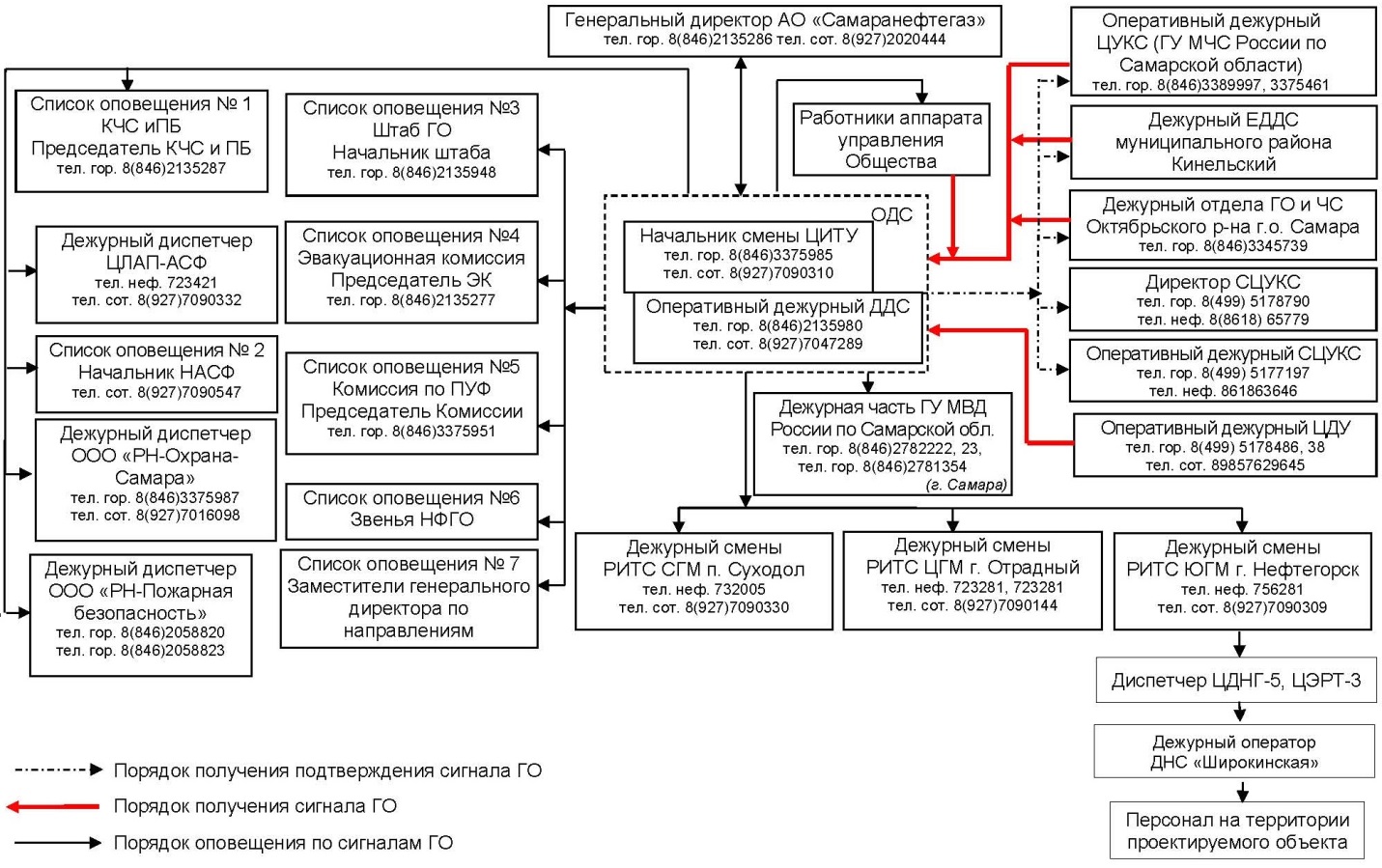 Мероприятия по световой и другим видам маскировки проектируемого объектаКомплекс мероприятий по световой и другим видам маскировки определяется в соответствии с СП 165.1325800.2014 «Инженерно-технические мероприятия по гражданской обороне». Подготовку к ведению маскировочных мероприятий на объектах и территориях осуществляют в мирное время заблаговременно, путем разработки планирующих документов, подготовки личного состава аварийно-спасательных формирований и спасательных служб, а также накоплением имущества и технических средств, необходимых для их проведения.Световая маскировка проектируемых сооружений в соответствии с СП 165.1325800.2014 «Инженерно-технические мероприятия по гражданской обороне» предусматривается в двух режимах: частичного затемнения и ложного освещения.Здания на территории ПС предусматриваются без оконных проемов. Управление внутренним освещением в помещениях осуществляется выключателями в соответствующем исполнении, устанавливаемыми по месту.Решения по обеспечению безаварийной остановки технологических процессовПроектируемый объект является источником электроснабжения объектов СГМ           АО «Самаранефтегаз», продолжающих свою деятельность в военное время. Отключение объектов электропотребления от ПС 35/10 кВ и обесточивание проектируемого объекта по сигналам ГО не предусматривается. Мероприятия по повышению эффективности защиты производственных фондов проектируемого объекта при воздействии по ним современных средств пораженияПовышение эффективности защиты проектируемого объекта заключается в увеличении сопротивляемости зданий, сооружений и конструкций объекта к воздействию поражающих факторов современных средств поражения, а также в защите оборудования, в наличии средств связи и других средств, составляющих материальную основу производственного процесса.Повышение устойчивости объекта достигается путем заблаговременного проведения мероприятий, направленных на снижение возможных потерь и разрушений от поражающих факторов, создание условий для ликвидации последствий и осуществления в сжатые сроки работ по восстановлению объекта экономики. Мероприятия в этой области осуществляются заблаговременно в мирное время (период повседневной деятельности), в угрожаемый период, а также в условиях военного времени.Мероприятия по повышению эффективности защиты производственных фондов  проектируемого объекта при воздействии по ним современных средств поражения (в том числе от вторичных поражающих факторов) включают:принятие планировочных решений генерального плана с учетом санитарно-гигиенических и противопожарных требований, подхода и размещения инженерных сетей;размещение сооружений с учетом категории по взрывопожароопасности, с обеспечением необходимых по нормам разрывов;наличие двух независимых источников электроснабжения;раздельная работа трансформаторов, с автоматическим перераспределением нагрузки;бесперебойное питание оборудования связи и передачи данных в течении 4 часов.№ п/пНаименованиеЛистОсновная часть проекта планировки территорииОсновная часть проекта планировки территорииОсновная часть проекта планировки территорииРаздел 1 «Проект планировки территории. Графическая часть»Раздел 1 «Проект планировки территории. Графическая часть»1.1Чертеж красных линий. Чертеж  границ зон планируемого размещения линейных объектов.Раздел 2 «Положение о размещении линейных объектов»Раздел 2 «Положение о размещении линейных объектов»2.1.Наименование, основные характеристики и назначение планируемых для размещения линейных объектов72.2.Перечень субъектов Российской Федерации, перечень муниципальных районов, городских округов в составе субъектов Российской Федерации, перечень поселений, населенных пунктов, внутригородских территорий городов федерального значения, на территориях которых устанавливаются зоны планируемого размещения линейных объектов112.3.Перечень координат характерных точек границ зон планируемого размещения линейных объектов122.4.Перечень координат характерных точек границ зон планируемого размещения линейных объектов, подлежащих переносу (переустройству) из зон планируемого размещения линейных объектов322.5.Предельные параметры разрешенного строительства, реконструкции объектов капитального строительства, входящих в состав линейных объектов в границах зон их планируемого размещения322.6.Информация о необходимости осуществления мероприятий по защите сохраняемых объектов капитального строительства (здание, строение, сооружение, объекты, строительство которых не завершено), существующих и строящихся на момент подготовки проекта планировки территории, а также объектов капитального строительства, планируемых к строительству в соответствии с ранее утвержденной документацией по планировке территории, от возможного негативного воздействия в связи с размещением линейных объектов332.7.Информация о необходимости осуществления мероприятий по сохранению объектов культурного наследия от возможного негативного воздействия в связи с размещением линейных объектов372.8Информация о необходимости осуществления мероприятий по охране окружающей среды402.9.Информация о необходимости осуществления мероприятий по защите территории от чрезвычайных ситуаций природного и техногенного характера, в том числе по обеспечению пожарной безопасности и гражданской обороне44№ 1№ 1№ 1№ 1№ 1Наименование зоны размещения линейного объекта:Наименование зоны размещения линейного объекта:Наименование зоны размещения линейного объекта:Зона с особыми условиями использования территории ВЛ-10кВ на КТП скв.255Зона с особыми условиями использования территории ВЛ-10кВ на КТП скв.255Площадь кв.м.:Площадь кв.м.:Площадь кв.м.:27192719№ точкиДирекционныйРасстояние,КоординатыКоординаты(сквозной)уголмXY1104°53'45"5,17442139,612215138,442134°59'60"5,18442144,612215137,113164°59'50"5,18442148,272215133,454195°0'10"5,18442149,612215128,455222°21'48"4,3442148,272215123,456234°49'35"122,02442145,372215120,277254°59'50"5,18442045,632215049,988285°0'10"5,18442040,632215048,649315°0'0"5,18442035,632215049,9810344°59'50"5,18442031,972215053,641115°0'10"5,18442030,632215058,641242°21'48"4,3442031,972215063,641354°49'35"122,02442034,872215066,821475°6'15"5,17442134,612215137,111104°53'45"5,17442139,612215138,44№ 2№ 2№ 2№ 2№ 2Наименование зоны размещения линейного объекта:Наименование зоны размещения линейного объекта:Наименование зоны размещения линейного объекта:Зона с особыми условиями использования территории ВЛ-10кВ на скв.252Зона с особыми условиями использования территории ВЛ-10кВ на скв.252Площадь кв.м.:Площадь кв.м.:Площадь кв.м.:1180411804№ точкиДирекционныйРасстояние,КоординатыКоординаты(сквозной)уголмXY15105°0'10"5,18442883,662216152,5816125°23'41"1,86442888,662216151,2417130°41'25"95,79442890,182216150,1618105°21'16"351,26442962,812216087,711915°20'44"57,21443301,532215994,702022°38'14"2,55443316,672216049,872145°0'0"5,18443317,652216052,222275°1'33"5,19443321,312216055,882397°44'10"2,67443326,322216057,2224105°22'44"15,01443328,972216056,862516°23'22"17,54443343,442216052,882644°59'60"5,18443348,392216069,712774°59'50"5,18443352,052216073,3728105°0'10"5,18443357,052216074,7129135°0'0"5,18443362,052216073,3730164°59'50"5,18443365,712216069,7131187°44'10"2,67443367,052216064,7132195°20'51"25,01443366,692216062,0633202°38'14"2,55443360,072216037,9434224°55'19"5,18443359,092216035,5935255°6'15"5,17443355,432216031,9236277°31'26"2,67443350,432216030,5937285°24'57"15,01443347,782216030,9438195°21'19"57,21443333,312216034,9339202°33'3"2,56443318,162215979,7640225°0'0"5,18443317,182215977,4041255°6'15"5,17443313,522215973,7442277°31'26"2,67443308,522215972,4143285°21'16"363,49443305,872215972,7644292°38'14"2,55442955,352216069,0145305°38'40"1,87442953,002216069,9946310°41'24"98,04442951,482216071,0847320°19'33"3,35442877,142216135,0048344°59'50"5,18442875,002216137,584915°0'10"5,18442873,662216142,585044°59'60"5,18442875,002216147,585174°59'50"5,18442878,662216151,2415105°0'10"5,18442883,662216152,58№ 3№ 3№ 3№ 3№ 3Наименование зоны размещения линейного объекта:Наименование зоны размещения линейного объекта:Наименование зоны размещения линейного объекта:Зона с особыми условиями использования территории ВЛ-10кВ на скв.251Зона с особыми условиями использования территории ВЛ-10кВ на скв.251Площадь кв.м.:Площадь кв.м.:Площадь кв.м.:32113211№ точкиДирекционныйРасстояние,КоординатыКоординаты(сквозной)уголмXY52105°0'10"5,18445309,452218099,6653134°59'60"5,18445314,452218098,3254164°59'50"5,18445318,112218094,6655180°0'0"0,05445319,452218089,6656180°17'10"34,04445319,452218089,6157195°8'50"5,13445319,282218055,5758221°11'9"3,83445317,942218050,6259232°7'8"113,43445315,422218047,7460255°6'15"5,17445225,892217978,0961284°53'45"5,17445220,892217976,7662315°4'41"5,18445215,892217978,0963344°59'50"5,18445212,232217981,766415°0'10"5,18445210,892217986,766541°11'9"3,83445212,232217991,766652°4'26"107,2445214,752217994,64670°16'30"29,18445299,312218060,536815°8'50"5,13445299,452218089,716945°0'0"5,18445300,792218094,667074°59'50"5,18445304,452218098,3252105°0'10"5,18445309,452218099,66№ 4№ 4№ 4№ 4№ 4Наименование зоны размещения линейного объекта:Наименование зоны размещения линейного объекта:Наименование зоны размещения линейного объекта:Зона с особыми условиями использования территории выкидного трубопровода от скв.255Зона с особыми условиями использования территории выкидного трубопровода от скв.255Площадь кв.м.:Площадь кв.м.:Площадь кв.м.:7886678866№ точкиДирекционныйРасстояние,КоординатыКоординаты(сквозной)уголмXY71105°0'10"12,94442259,672216183,8672132°2'25"10,41442272,172216180,5173144°1'39"27,58442279,902216173,5474104°59'24"7,58442296,102216151,2275135°0'0"12,94442303,422216149,2676165°2'24"12,94442312,572216140,1177194°57'36"12,94442315,912216127,6178221°44'27"10,2442312,572216115,1179233°43'48"1,91442305,782216107,5080224°59'60"0,06442304,242216106,3781233°39'51"1,5442304,202216106,3382236°18'36"0,22442302,992216105,4483234°1'59"1,4442302,812216105,3284236°59'42"2,55442301,682216104,5085255°0'31"12,95442299,542216103,1186285°0'10"12,94442287,032216099,7687311°50'10"4,23442274,532216103,1188284°53'37"1,95442271,382216105,9389312°2'25"10,41442269,502216106,4390324°3'35"13,56442261,772216113,4091254°58'42"11,84442253,812216124,3892274°39'18"3,94442242,372216121,3193279°1'56"35,48442238,442216121,6394189°5'4"7,73442203,402216127,2095190°0'29"0,35442202,182216119,5796189°49'19"8,38442202,122216119,2397190°40'11"0,7442200,692216110,9798191°25'2"8,39442200,562216110,2899192°26'22"0,7442198,902216102,06100193°0'36"8,4442198,752216101,38101192°52'30"0,36442196,862216093,20102193°49'54"503,53442196,782216092,85103194°2'10"0,29442076,402215603,92104194°29'51"7,23442076,332215603,64105195°40'46"0,59442074,522215596,64106195°51'31"7,25442074,362215596,07107196°20'10"0,6442072,382215589,10108197°15'35"7,25442072,212215588,52109199°1'32"0,31442070,062215581,60110197°59'11"16,16442069,962215581,31111203°55'5"5,23442064,972215565,94112219°4'60"7,82442062,852215561,16113227°58'26"114,21442057,922215555,09114227°38'33"0,46441973,082215478,63115229°3'47"10,18441972,742215478,32116230°11'40"0,78441965,052215471,65117230°44'9"6,37441964,452215471,15118143°47'45"47,86441959,522215467,12119146°53'47"2,71441987,792215428,50120165°2'24"12,94441989,272215426,23121194°57'36"12,94441992,612215413,73122221°53'47"10,32441989,272215401,23123233°48'53"22,43441982,382215393,55124144°48'28"364,5441964,282215380,31125147°25'55"2,27442174,352215082,43126165°2'24"12,94442175,572215080,52127194°57'36"12,94442178,912215068,02128222°23'45"10,74442175,572215055,52129234°48'18"166,42442168,332215047,59130237°25'55"2,27442032,332214951,67131254°59'50"12,94442030,422214950,45132284°59'29"12,95442017,922214947,10133315°1'53"12,95442005,412214950,45134345°2'24"12,94441996,262214959,6113514°58'17"12,93441992,922214972,1113642°21'35"10,75441996,262214984,6013754°48'39"141,42442003,502214992,54138324°48'35"340,82442119,082215074,04139324°7'49"1,6441922,672215352,57140324°22'37"1,56441921,732215353,87141323°56'51"1,68441920,822215355,14142323°49'30"17,98441919,832215356,50143326°46'50"2,7441909,222215371,01144345°2'24"12,94441907,742215373,2714514°58'17"12,93441904,402215385,7714641°53'47"10,32441907,742215398,2614753°49'19"22,36441914,632215405,94148323°47'55"47,48441932,682215419,14149326°53'47"2,71441904,642215457,45150345°2'24"12,94441903,162215459,7215114°57'36"12,94441899,822215472,2215241°56'31"10,34441903,162215484,7215353°49'50"9,49441910,072215492,4115452°54'5"9,52441917,732215498,0115550°49'22"9,34441925,322215503,7515649°1'42"9,56441932,562215509,6515747°58'36"107,3441939,782215515,9215817°58'3"9,3442019,492215587,7515917°13'59"6,78442022,362215596,6016015°56'43"6,62442024,372215603,0816114°30'26"6,79442026,192215609,4516213°49'54"503,2442027,892215616,0216312°59'41"7,87442148,192216104,6316411°22'58"7,7442149,962216112,301659°50'4"7,85442151,482216119,851669°1'42"32,56442152,822216127,5816719°30'36"9,1442157,932216159,7416844°59'60"12,94442160,972216168,3216974°59'50"12,94442170,122216177,4717094°30'37"3,94442182,622216180,8217199°2'23"50,15442186,552216180,5117254°0'53"11,01442236,082216172,6317356°59'7"2,59442244,992216179,1017475°0'31"12,95442247,162216180,5171105°0'10"12,94442259,672216183,86№ 5№ 5№ 5№ 5№ 5Наименование зоны размещения линейного объекта:Наименование зоны размещения линейного объекта:Наименование зоны размещения линейного объекта:Зона с особыми условиями использования территории выкидного трубопровода от скв.254Зона с особыми условиями использования территории выкидного трубопровода от скв.254Площадь кв.м.:Площадь кв.м.:Площадь кв.м.:7752877528№ точкиДирекционныйРасстояние,КоординатыКоординаты(сквозной)уголмXY17590°58'16"0,59442329,002216329,2217691°21'36"10,11442329,592216329,2117791°19'56"0,43442339,702216328,9717892°21'33"21,38442340,132216328,96179106°7'47"11,95442361,492216328,08180135°1'53"12,95442372,972216324,76181151°26'3"1,02442382,122216315,60182152°20'40"137,93442382,612216314,7018392°20'39"44,01442446,632216192,53184106°7'47"11,95442490,602216190,73185135°1'53"12,95442502,082216187,41186151°9'52"1,02442511,232216178,25187152°20'34"153,69442511,722216177,36188151°22'15"9,81442583,062216041,23189149°17'32"9,6442587,762216032,62190147°22'37"9,83442592,662216024,37191146°21'47"17,98442597,962216016,09192145°17'24"9,82442607,922216001,12193143°22'6"9,62442613,512215993,05194141°19'52"9,81442619,252215985,33195140°22'3"40,67442625,382215977,6719650°20'18"89,23442651,322215946,3519755°3'49"4,21442720,012216003,3019870°14'44"5,36442723,462216005,7119925°8'15"1,44442728,502216007,5220040°10'45"8,83442729,112216008,8220150°20'45"246,96442734,812216015,5720255°3'49"4,21442924,952216173,1720374°59'50"12,94442928,402216175,58204104°59'29"12,95442940,902216178,93205130°13'43"8,84442953,412216175,58206140°21'36"15,52442960,162216169,87207139°28'2"8,17442970,062216157,92208137°53'43"7,98442975,372216151,71209136°11'37"8,15442980,722216145,79210135°18'16"6,65442986,362216139,91211105°21'24"190,39442991,042216135,1821215°22'3"51,89443174,632216084,7621322°37'12"6,37443188,382216134,7921444°58'7"12,95443190,832216140,6721574°59'50"12,94443199,982216149,83216105°0'10"12,94443212,482216153,18217135°0'0"12,95443224,982216149,83218165°1'43"12,93443234,142216140,67219187°39'25"6,68443237,482216128,18220195°21'21"76,88443236,592216121,56221202°35'7"6,38443216,232216047,42222224°59'60"12,94443213,782216041,53223254°59'50"12,94443204,632216032,38224277°44'31"6,68443192,132216029,03225285°21'19"222,09443185,512216029,93226292°37'12"6,37442971,352216088,74227307°40'44"6,66442965,472216091,19228315°17'58"13,53442960,202216095,26229315°0'0"0,38442950,682216104,88230316°12'32"8,71442950,412216105,15231317°12'9"0,74442944,382216111,44232317°53'25"8,69442943,882216111,98233319°1'42"0,5442938,052216118,43234230°20'46"215,39442937,722216118,81235200°22'23"4,39442771,892215981,36236205°2'59"4,23442770,362215977,24237225°1'53"12,95442768,572215973,41238250°10'19"8,84442759,412215964,26239260°27'7"4,4442751,092215961,26240230°20'8"107,52442746,752215960,53241235°3'49"4,21442663,982215891,90242254°59'50"12,94442660,532215889,49243285°0'10"12,94442648,032215886,14244310°10'45"8,83442635,532215889,49245320°21'1"65,9442628,782215895,19246321°20'25"0,45442586,732215945,93247321°24'0"10,47442586,452215946,28248322°28'18"0,87442579,922215954,46249323°18'18"10,48442579,392215955,15250324°13'26"0,84442573,132215963,55251325°16'38"10,46442572,642215964,23252326°18'36"0,47442566,682215972,83253326°22'13"18,44442566,422215973,22254327°1'50"0,44442556,212215988,57255327°21'24"10,47442555,972215988,94256328°34'14"0,84442550,322215997,76257329°19'5"10,46442549,882215998,48258329°20'58"0,31442544,542216007,48259331°13'56"0,58442544,382216007,75260331°21'17"10,47442544,102216008,26261331°4'25"0,43442539,082216017,45262332°20'30"139,47442538,872216017,83263272°20'39"44,01442474,132216141,36264286°7'47"11,95442430,162216143,16265315°1'53"12,95442418,682216146,48266331°26'3"1,02442409,532216155,64267332°20'60"137,93442409,042216156,54268272°17'51"6,74442345,032216278,72269271°19'51"9,47442338,302216278,99270269°26'40"9,28442328,832216279,21271267°31'25"9,49442319,552216279,12272266°33'47"13,34442310,072216278,71273206°32'36"58,92442296,752216277,91274146°32'26"81,96442270,422216225,20275146°18'36"0,04442315,612216156,82276146°36'5"5,45442315,632216156,79277148°14'26"1,48442318,632216152,24278165°2'24"12,94442319,412216150,98279185°41'57"5,03442322,752216138,48280191°33'56"7,03442322,252216133,47281200°45'55"8,01442320,842216126,58282221°51'3"10,3442318,002216119,09283233°42'37"2,57442311,132216111,42284236°50'6"2,72442309,062216109,90285255°0'31"12,95442306,782216108,41286285°0'10"12,94442294,272216105,06287315°1'53"12,95442281,772216108,41288345°2'24"12,94442272,622216117,5728914°55'24"4,54442269,282216130,07290326°32'33"90,15442270,452216134,46291328°11'41"1,52442220,752216209,67292345°2'24"12,94442219,952216210,9629313°14'57"11,48442216,612216223,4629426°32'41"87,78442219,242216234,6329528°5'41"1,51442258,472216313,1629645°0'0"12,94442259,182216314,4929773°17'11"11,47442268,332216323,6429886°32'23"28442279,322216326,9429986°0'33"0,43442307,272216328,6330087°30'29"10,12442307,702216328,6630189°19'5"0,84442317,812216329,1030289°25'60"10,11442318,652216329,1130387°36'51"0,24442328,762216329,2117590°58'16"0,59442329,002216329,22№ 6№ 6№ 6№ 6№ 6Наименование зоны размещения линейного объекта:Наименование зоны размещения линейного объекта:Наименование зоны размещения линейного объекта:Зона с особыми условиями использования территории линии связи на скв.251Зона с особыми условиями использования территории линии связи на скв.251Площадь кв.м.:Площадь кв.м.:Площадь кв.м.:435435№ точкиДирекционныйРасстояние,КоординатыКоординаты(сквозной)уголмXY304104°34'27"1,03445346,982218148,91305135°23'23"1,04445347,982218148,65306164°44'42"1,03445348,712218147,91307179°48'26"2,97445348,982218146,923080°0'0"0445348,992218143,95308195°6'34"1,04445348,992218143,95309224°36'37"1,04445348,722218142,95310255°25'33"1,03445347,992218142,21311270°0'0"0,01445346,992218141,95311270°20'41"24,93445346,982218141,95313198°14'24"34,38445322,052218142,10314180°17'4"12,08445311,292218109,45315195°15'18"1,03445311,232218097,37316224°8'42"0,47445310,962218096,3831790°7'60"4,3445310,632218096,04318105°15'18"1,03445314,932218096,03319134°59'60"1,03445315,922218095,76320164°53'26"1,04445316,652218095,03321180°0'0"0,02445316,922218094,03322180°34'23"1445316,922218094,0132390°15'48"13,05445316,912218093,01324104°34'27"1,03445329,962218092,95325135°23'23"1,04445330,962218092,69326164°53'26"1,04445331,692218091,95327195°15'18"1,03445331,962218090,95328224°36'37"1,04445331,692218089,96329255°25'33"1,03445330,962218089,22330270°15'53"19,47445329,962218088,96331284°42'54"1,02445310,492218089,05332315°23'23"1,04445309,502218089,31333344°44'42"1,03445308,772218090,05334356°34'40"3,02445308,502218091,0433515°15'18"1,03445308,322218094,0533645°0'0"0,57445308,592218095,04337285°26'47"0,79445308,992218095,44338315°0'0"1,03445308,232218095,65339344°53'26"1,04445307,502218096,383400°0'0"0,01445307,232218097,383410°16'38"12,4445307,232218097,393429°9'44"0,63445307,292218109,7934318°19'33"36,54445307,392218110,4134444°36'37"1,04445318,882218145,1034575°25'33"1,03445319,612218145,8434690°0'0"0,01445320,612218146,1034790°19'45"24,36445320,622218146,103480°0'0"0,95445344,982218145,963490°0'0"0,01445344,982218146,9135015°15'18"1,03445344,982218146,9235144°36'37"1,04445345,252218147,9135275°25'33"1,03445345,982218148,65304104°34'27"1,03445346,982218148,91№ 7№ 7№ 7№ 7№ 7Наименование зоны размещения линейного объекта:Наименование зоны размещения линейного объекта:Наименование зоны размещения линейного объекта:Зона с особыми условиями использования территории линии связи на скв.252Зона с особыми условиями использования территории линии связи на скв.252Площадь кв.м.:Площадь кв.м.:Площадь кв.м.:556556№ точкиДирекционныйРасстояние,КоординатыКоординаты(сквозной)уголмXY35395°35'58"0,51443281,292216116,41354104°42'11"36,68443281,802216116,36355114°19'25"50,43443317,282216107,05356135°23'23"1,04443363,232216086,28357164°44'42"1,03443363,962216085,54358187°31'26"0,53443364,232216084,55359195°21'45"14,99443364,162216084,02360199°16'59"3,85443360,192216069,57361206°19'11"3,13443358,922216065,94362225°0'0"1,03443357,532216063,13363254°53'26"1,04443356,802216062,40364285°15'18"4,33443355,802216062,13365315°23'23"1,04443351,622216063,27366344°44'42"1,03443350,892216064,013677°31'26"0,53443350,622216065,0036815°22'53"16,32443350,692216065,53369285°21'42"1,89443355,022216081,27370292°0'41"0,51443353,202216081,77371315°23'23"1,04443352,732216081,96372344°53'26"1,04443352,002216082,7037315°15'18"1,03443351,732216083,7037444°36'37"1,04443352,002216084,6937575°25'33"1,03443352,732216085,4337696°27'32"0,53443353,732216085,69377105°24'44"1,92443354,262216085,63378294°20'29"43,91443356,112216085,12379284°42'2"34,52443316,102216103,22380194°53'55"2,26443282,712216111,98381202°12'13"0,53443282,132216109,80382225°0'0"1,03443281,932216109,31383254°53'26"1,04443281,202216108,58384285°6'34"1,04443280,202216108,31385314°36'37"1,04443279,202216108,58386344°53'26"1,04443278,462216109,313877°48'55"0,51443278,192216110,3138814°59'0"4,25443278,262216110,8238922°12'13"0,53443279,362216114,9339045°0'0"1,03443279,562216115,4239175°25'33"1,03443280,292216116,1535395°35'58"0,51443281,292216116,41№ 8№ 8№ 8№ 8№ 8Наименование зоны размещения линейного объекта:Наименование зоны размещения линейного объекта:Наименование зоны размещения линейного объекта:Зона с особыми условиями использования территории линии связи на скв.254Зона с особыми условиями использования территории линии связи на скв.254Площадь кв.м.:Площадь кв.м.:Площадь кв.м.:20082008№ точкиДирекционныйРасстояние,КоординатыКоординаты(сквозной)уголмXY392104°34'27"1,03443212,812216130,22393135°23'23"1,04443213,812216129,96394161°46'58"0,83443214,542216129,22395174°10'9"5,22443214,802216128,43396105°18'16"13,26443215,332216123,24397113°3'5"0,51443228,122216119,74398135°0'0"1,03443228,592216119,54399164°53'26"1,04443229,322216118,81400187°48'55"0,51443229,592216117,81401194°39'58"22,95443229,522216117,30402104°41'28"85,96443223,712216095,1040314°40'30"8,92443306,862216073,3040421°48'5"0,54443309,122216081,9340545°0'0"1,03443309,322216082,4340675°25'33"1,03443310,052216083,1640793°1'20"6,45443311,052216083,4240814°43'56"10,18443317,492216083,0840922°37'12"0,52443320,082216092,9341044°36'37"1,04443320,282216093,4141175°25'33"1,03443321,012216094,1541296°27'32"0,53443322,012216094,41413105°28'43"30,35443322,542216094,35414135°23'23"1,04443351,792216086,25415164°53'26"1,04443352,522216085,51416195°15'18"1,03443352,792216084,51417224°36'37"1,04443352,522216083,52418255°25'33"1,03443351,792216082,78419276°27'32"0,53443350,792216082,52420285°22'1"5,85443350,262216082,58421195°27'53"13,91443344,622216084,13422203°29'55"0,5443340,912216070,72423224°36'37"1,04443340,712216070,26424255°25'33"1,03443339,982216069,52425277°40'0"0,52443338,982216069,26426283°39'13"11,99443338,462216069,33427194°29'36"8,51443326,812216072,16428202°46'57"0,54443324,682216063,92429225°0'0"1,03443324,472216063,42430254°53'26"1,04443323,742216062,69431276°42'35"0,51443322,742216062,42432284°45'13"5,81443322,232216062,48433196°6'5"3,03443316,612216063,96434225°0'0"1,03443315,772216061,05435254°53'26"1,04443315,042216060,32436278°25'37"0,55443314,042216060,05437285°40'38"98,92443313,502216060,13438195°41'56"3,51443218,262216086,86439202°53'26"0,49443217,312216083,48440224°36'37"1,04443217,122216083,03441255°25'33"1,03443216,392216082,29442284°34'27"1,03443215,392216082,03443315°23'23"1,04443214,392216082,29444344°53'26"1,04443213,662216083,034458°25'37"0,55443213,392216084,0344615°10'22"0,61443213,472216084,57447345°15'23"0,59443213,632216085,1644815°15'18"1,03443213,482216085,7344944°22'13"0,64443213,752216086,7245015°34'44"2,79443214,202216087,1845129°57'13"0,68443214,952216089,87452284°41'2"22,53443215,292216090,46453197°30'16"1,36443193,502216096,17454225°0'0"1,03443193,092216094,87455255°25'33"1,03443192,362216094,14456284°34'27"1,03443191,362216093,88457315°0'0"1,03443190,362216094,14458344°53'26"1,04443189,632216094,874596°42'35"0,51443189,362216095,8746015°53'55"3,36443189,422216096,3846145°0'0"1,03443190,342216099,6146274°53'26"1,04443191,072216100,3446396°42'35"0,51443192,072216100,61464104°40'57"25,8443192,582216100,5546514°35'45"21,11443217,542216094,01466285°22'14"17,39443222,862216114,44467293°3'5"0,51443206,092216119,05468315°23'23"1,04443205,622216119,25469344°44'42"1,03443204,892216119,994707°31'26"0,53443204,622216120,9847116°24'57"3,68443204,692216121,5147243°18'55"0,96443205,732216125,0447357°38'39"3,81443206,392216125,7447475°25'33"1,03443209,612216127,7847595°26'25"0,21443210,612216128,044760°0'0"0443210,822216128,02476357°16'25"0,21443210,822216128,0247715°15'18"1,03443210,812216128,2347844°36'37"1,04443211,082216129,2247975°25'33"1,03443211,812216129,96392104°34'27"1,03443212,812216130,2248093°4'54"8,74443320,532216078,90481105°54'42"4,67443329,262216078,43482195°1'6"0,42443333,752216077,15483164°53'26"1,04443333,642216076,74484135°0'0"1,03443333,912216075,74485112°26'34"0,5443334,642216075,01486105°44'26"2,69443335,102216074,82487196°8'40"0,4443337,692216074,09488283°33'45"12,03443337,582216073,71489276°34'55"0,52443325,892216076,53490255°25'33"1,03443325,372216076,59491225°0'0"1,03443324,372216076,33492202°46'57"0,54443323,642216075,60493194°25'42"8,51443323,432216075,10494284°43'42"3,82443321,312216066,8649514°43'42"11,45443317,622216067,8348093°4'54"8,74443320,532216078,9049693°5'53"3,89443312,572216079,34497194°42'9"10,64443316,452216079,13498284°36'30"3,89443313,752216068,8449915°9'48"9,86443309,992216069,8249693°5'53"3,89443312,572216079,34500105°19'40"17,97443323,432216089,95501195°29'44"7,52443340,762216085,20502285°15'18"1,48443338,752216077,9550315°1'6"0,42443337,322216078,34504344°53'26"1,04443337,432216078,75505314°59'60"1,03443337,162216079,75506292°53'26"0,49443336,432216080,48507285°57'30"6,07443335,982216080,67508279°2'22"0,45443330,142216082,34509273°10'5"8,14443329,702216082,4151014°41'59"7,33443321,572216082,86500105°19'40"17,97443323,432216089,95№ 9№ 9№ 9№ 9№ 9Наименование зоны размещения линейного объекта:Наименование зоны размещения линейного объекта:Наименование зоны размещения линейного объекта:Зона с особыми условиями использования территории линии связи на скв.255Зона с особыми условиями использования территории линии связи на скв.255Площадь кв.м.:Площадь кв.м.:Площадь кв.м.:17481748№ точкиДирекционныйРасстояние,КоординатыКоординаты(сквозной)уголмXY511104°34'27"1,03442059,762215103,88512132°38'2"0,86442060,762215103,62513144°44'2"16,44442061,392215103,0451454°52'13"11,92442070,882215089,6251575°25'33"1,03442080,632215096,48516104°34'27"1,03442081,632215096,74517132°5'21"0,84442082,632215096,48518144°31'31"9,53442083,252215095,92519164°53'26"1,04442088,782215088,16520195°6'34"1,04442089,052215087,16521222°38'2"0,86442088,782215086,16522234°44'27"13,88442088,202215085,53523206°24'43"3,35442076,872215077,52524116°33'54"0,13442075,382215074,52525135°0'0"1,03442075,502215074,46526164°53'26"1,04442076,232215073,73527193°25'19"0,9442076,502215072,73528206°12'18"41,99442076,292215071,85529176°8'58"10,42442057,752215034,18530195°6'34"1,04442058,452215023,78531222°40'20"0,87442058,182215022,78532235°7'6"22,94442057,592215022,14533144°57'2"1,64442038,772215009,0253455°4'16"3,72442039,712215007,6853575°25'33"1,03442042,762215009,81536104°34'27"1,03442043,762215010,07537135°23'23"1,04442044,762215009,81538164°53'26"1,04442045,492215009,07539195°6'34"1,04442045,762215008,07540223°40'53"2,77442045,492215007,07541255°33'50"1,04442043,582215005,07542234°44'37"0,71442042,572215004,81543145°16'6"1,98442041,992215004,40544164°53'26"1,04442043,122215002,77545195°6'34"1,04442043,392215001,77546218°12'40"0,6442043,122215000,77547227°16'12"26,78442042,752215000,30548144°49'47"8,16442023,082214982,13549164°53'26"1,04442027,782214975,46550195°6'34"1,04442028,052214974,46551222°40'20"0,87442027,782214973,46552235°6'11"3,95442027,192214972,82553255°25'33"1,03442023,952214970,56554276°14'18"2,48442022,952214970,30555288°39'28"0,81442020,482214970,57556313°15'51"0,23442019,712214970,83557224°59'60"0,88442019,542214970,99558255°25'33"1,03442018,922214970,37559284°34'27"1,03442017,922214970,11560315°23'23"1,04442016,922214970,37561344°53'26"1,04442016,192214971,1156215°15'18"1,03442015,922214972,115630°0'0"0,01442016,192214973,1056430°11'12"5,31442016,192214973,11565324°49'4"24,92442018,862214977,70566344°53'26"1,04442004,502214998,0756715°6'34"1,04442004,232214999,0756836°57'22"37,24442004,502215000,0756934°13'29"49,05442026,892215029,8357044°25'58"0,71442054,482215070,3957154°49'9"8,21442054,982215070,90572315°24'23"1442061,692215075,63573344°44'42"1,03442060,992215076,3457410°0'29"0,69442060,722215077,3357519°47'3"1,48442060,842215078,0157616°0'4"1,41442061,342215079,4057711°42'10"1,43442061,732215080,765788°55'50"1,42442062,022215082,165795°11'40"1,44442062,242215083,565802°0'60"1,42442062,372215084,99581357°35'51"1,43442062,422215086,41582354°19'47"1,42442062,362215087,84583350°44'8"1,43442062,222215089,25584347°18'1"1,46442061,992215090,66585345°22'45"5,94442061,672215092,085860°0'0"0442060,172215097,83586325°1'59"3,73442060,172215097,83587344°44'42"1,03442058,032215100,8958815°6'34"1,04442057,762215101,8858944°36'37"1,04442058,032215102,8859075°25'33"1,03442058,762215103,62511104°34'27"1,03442059,762215103,88591116°48'23"8,49442058,402215063,82592116°33'54"0,02442065,982215059,99593206°13'5"27,32442066,002215059,98594193°25'19"0,9442053,932215035,47595176°9'18"9,84442053,722215034,59596235°7'42"23,8442054,382215024,77597222°13'47"0,88442034,852215011,16598195°15'18"1,03442034,262215010,51599164°53'26"1,04442033,992215009,52600145°11'56"7,87442034,262215008,52601227°14'44"26,53442038,752215002,06602324°47'35"18,33442019,272214984,0560336°59'44"35,6442008,702214999,0360432°0'19"0,09442030,122215027,4660534°12'57"38,09442030,172215027,54606206°11'12"12,19442051,592215059,04607215°53'29"32,2442046,212215048,10608195°15'18"1,03442027,332215022,01609164°53'26"1,04442027,062215021,02610135°23'23"1,04442027,332215020,02611104°34'27"1,03442028,062215019,2861275°25'33"1,03442029,062215019,0261347°54'39"0,84442030,062215019,2861435°53'59"32,37442030,682215019,8461526°12'9"19,79442049,662215046,06591116°48'23"8,49442058,402215063,82616111°5'19"4,03442066,112215073,84617206°9'31"8,82442069,872215072,39618296°48'23"8,49442065,982215064,4761954°18'3"9,49442058,402215068,30616111°5'19"4,03442066,112215073,84620144°44'47"3,05442078,372215090,00621285°11'9"0,73442080,132215087,51622254°53'26"1,04442079,432215087,70623234°49'34"15,74442078,432215087,43624291°9'41"0,33442065,562215078,3662515°40'22"1,44442065,252215078,4862611°55'28"1,65442065,642215079,876278°54'54"1,55442065,982215081,486284°42'28"1,71442066,222215083,016292°0'34"1,71442066,362215084,71630357°52'44"1,62442066,422215086,42631354°20'11"1,22442066,362215088,04632144°45'4"4,38442066,242215089,25633132°8'15"0,85442068,772215085,67634105°6'34"1,04442069,402215085,1063574°53'26"1,04442070,402215084,8363654°53'32"8,52442071,402215085,10620144°44'47"3,05442078,372215090,00№ 10№ 10№ 10№ 10№ 10Наименование зоны размещения линейного объекта:Наименование зоны размещения линейного объекта:Наименование зоны размещения линейного объекта:Санитарно-защитная зона скважины №252Санитарно-защитная зона скважины №252Площадь кв.м.:Площадь кв.м.:Площадь кв.м.:364283364283№ точкиДирекционныйРасстояние,КоординатыКоординаты(сквозной)уголмXY63793°36'24"37,67443253,802216448,73638100°47'60"37,68443291,402216446,36639104°35'31"5443328,412216439,30640104°35'34"65,17443333,252216438,04641107°59'50"37,67443396,322216421,62642115°11'52"37,68443432,152216409,98643122°23'27"37,67443466,242216393,94644129°36'53"37,67443498,052216373,76645136°47'47"37,67443527,072216349,74646143°59'38"37,68443552,862216322,28647151°12'14"37,68443575,012216291,80648158°23'37"37,67443593,162216258,78649165°36'9"37,68443607,032216223,76650172°48'5"37,67443616,402216187,26651180°0'0"37,68443621,122216149,89652187°11'55"37,67443621,122216112,21653194°23'51"37,68443616,402216074,84654194°38'54"37,92443607,032216038,34655194°38'3"10,92443597,442216001,65656194°38'24"11,28443594,682215991,08657201°36'23"37,67443591,832215980,17658208°47'46"37,68443577,962215945,15659216°0'22"37,68443559,812215912,13660223°12'13"37,67443537,662215881,65661230°23'7"37,67443511,872215854,19662237°36'33"37,67443482,852215830,17663244°48'8"37,68443451,042215809,99664252°0'10"37,67443416,952215793,95665259°12'0"37,68443381,122215782,31666266°23'36"37,67443344,112215775,25667273°36'24"37,67443306,512215772,88668280°47'60"37,68443268,912215775,25669284°40'21"70,12443231,902215782,31670287°59'50"37,67443164,072215800,07671295°11'52"37,68443128,242215811,71672302°23'27"37,67443094,152215827,75673309°36'53"37,67443062,342215847,93674316°47'47"37,67443033,322215871,95675323°59'38"37,68443007,532215899,41676331°12'14"37,68442985,382215929,89677338°23'37"37,67442967,232215962,91678345°36'9"37,68442953,362215997,93679352°48'5"37,67442943,992216034,436800°0'0"37,68442939,272216071,806817°11'55"37,67442939,272216109,4868214°23'51"37,68442943,992216146,8568314°35'22"60,03442953,362216183,3568421°36'23"37,67442968,482216241,4468528°47'46"37,68442982,352216276,4668636°0'22"37,68443000,502216309,4868743°12'13"37,67443022,652216339,9668850°23'7"37,67443048,442216367,4268957°36'33"37,67443077,462216391,4469064°48'8"37,68443109,272216411,6269172°0'10"37,67443143,362216427,6669279°12'0"37,68443179,192216439,3069386°23'36"37,67443216,202216446,3663793°36'24"37,67443253,802216448,73№ 11№ 11№ 11№ 11№ 11Наименование зоны размещения линейного объекта:Наименование зоны размещения линейного объекта:Наименование зоны размещения линейного объекта:Санитарно-защитная зона скважины №254Санитарно-защитная зона скважины №254Площадь кв.м.:Площадь кв.м.:Площадь кв.м.:364157364157№ точкиДирекционныйРасстояние,КоординатыКоординаты(сквозной)уголмXY69493°36'24"37,67443186,062216466,35695100°47'60"37,68443223,662216463,98696104°34'49"69,99443260,672216456,92639107°59'50"37,67443328,412216439,30697115°11'52"37,68443364,242216427,66698122°23'27"37,67443398,332216411,62699129°36'53"37,67443430,142216391,44700136°47'47"37,67443459,162216367,42701143°59'38"37,68443484,952216339,96702151°12'14"37,68443507,102216309,48703158°23'37"37,67443525,252216276,46704165°36'9"37,68443539,122216241,44705172°48'5"37,67443548,492216204,94706180°0'0"37,68443553,212216167,57707187°11'55"37,67443553,212216129,89708194°23'51"37,68443548,492216092,52709194°35'22"60,03443539,122216056,02710201°36'23"37,67443524,002215997,93711208°47'46"37,68443510,132215962,91712216°0'22"37,68443491,982215929,89713223°12'13"37,67443469,832215899,41714230°23'7"37,67443444,042215871,95715237°36'33"37,67443415,022215847,93716244°48'8"37,68443383,212215827,75717252°0'10"37,67443349,122215811,71718259°12'0"37,68443313,292215800,07719266°23'36"37,67443276,282215793,01720273°36'24"37,67443238,682215790,64721280°47'60"37,68443201,082215793,01670284°36'33"47,77443164,072215800,07722284°34'45"11443117,842215812,12723284°36'14"11,26443107,192215814,89724287°59'50"37,67443096,292215817,73725295°11'52"37,68443060,462215829,37726302°23'27"37,67443026,372215845,41727309°36'53"37,67442994,562215865,59728316°47'47"37,67442965,542215889,61729323°59'38"37,68442939,752215917,07730331°12'14"37,68442917,602215947,55731338°23'37"37,67442899,452215980,57732345°36'9"37,68442885,582216015,59733352°48'5"37,67442876,212216052,097340°0'0"37,68442871,492216089,467357°11'55"37,67442871,492216127,1473614°23'51"37,68442876,212216164,5173714°38'10"60442885,582216201,0173821°36'23"37,67442900,742216259,0673928°47'46"37,68442914,612216294,0874036°0'22"37,68442932,762216327,1074143°12'13"37,67442954,912216357,5874250°23'7"37,67442980,702216385,0474357°36'33"37,67443009,722216409,0674464°48'8"37,68443041,532216429,2474572°0'10"37,67443075,622216445,2874679°12'0"37,68443111,452216456,9274786°23'36"37,67443148,462216463,9869493°36'24"37,67443186,062216466,35№ 12№ 12№ 12№ 12№ 12Наименование зоны размещения линейного объекта:Наименование зоны размещения линейного объекта:Наименование зоны размещения линейного объекта:Санитарно-защитная зона скважины №255Санитарно-защитная зона скважины №255Площадь кв.м.:Площадь кв.м.:Площадь кв.м.:364132364132№ точкиДирекционныйРасстояние,КоординатыКоординаты(сквозной)уголмXY74893°36'24"37,67442015,492215324,04749100°47'60"37,68442053,092215321,67750107°59'50"37,67442090,102215314,61751115°11'52"37,68442125,932215302,97752122°23'27"37,67442160,022215286,93753129°36'53"37,67442191,832215266,75754136°47'47"37,67442220,852215242,73755137°23'39"4,06442246,642215215,27756137°26'8"7,16442249,392215212,28757137°23'48"10,99442254,232215207,01758137°23'30"47,79442261,672215198,92759143°59'38"37,68442294,022215163,75760151°12'14"37,68442316,172215133,27761158°23'37"37,67442334,322215100,25762165°36'9"37,68442348,192215065,23763172°48'5"37,67442357,562215028,73764180°0'0"37,68442362,282214991,36765187°11'55"37,67442362,282214953,68766194°23'51"37,68442357,562214916,31767201°36'23"37,67442348,192214879,81768208°47'46"37,68442334,322214844,79769216°0'22"37,68442316,172214811,77770223°12'13"37,67442294,022214781,29771227°23'53"59,99442268,232214753,83772230°23'7"37,67442224,072214713,22773237°36'33"37,67442195,052214689,20774244°48'8"37,68442163,242214669,02775252°0'10"37,67442129,152214652,98776259°12'0"37,68442093,322214641,34777266°23'36"37,67442056,312214634,28778273°36'24"37,67442018,712214631,91779280°47'60"37,68441981,112214634,28780287°59'50"37,67441944,102214641,34781295°11'52"37,68441908,272214652,98782302°23'27"37,67441874,182214669,02783309°36'53"37,67441842,372214689,20784316°47'47"37,67441813,352214713,22785317°23'45"69,02441787,562214740,68786317°29'22"0,98441740,842214791,48787323°59'38"37,68441740,182214792,20788331°12'14"37,68441718,032214822,68789338°23'37"37,67441699,882214855,70790345°36'9"37,68441686,012214890,72791352°48'5"37,67441676,642214927,227920°0'0"37,68441671,922214964,597937°11'55"37,67441671,922215002,2779414°23'51"37,68441676,642215039,6479521°36'23"37,67441686,012215076,1479628°47'46"37,68441699,882215111,1679736°0'22"37,68441718,032215144,1879843°12'13"37,67441740,182215174,6679947°23'53"59,99441765,972215202,1280050°23'7"37,67441810,132215242,7380157°36'33"37,67441839,152215266,7580264°48'8"37,68441870,962215286,9380372°0'10"37,67441905,052215302,9780479°12'0"37,68441940,882215314,6180586°23'36"37,67441977,892215321,6774893°36'24"37,67442015,492215324,04№ 13№ 13№ 13№ 13№ 13Наименование зоны размещения линейного объекта:Наименование зоны размещения линейного объекта:Наименование зоны размещения линейного объекта:Санитарно-защитная зона скважины №251Санитарно-защитная зона скважины №251Площадь кв.м.:Площадь кв.м.:Площадь кв.м.:364123364123№ точкиДирекционныйРасстояние,КоординатыКоординаты(сквозной)уголмXY80690°13'45"70445306,502218472,0380793°36'24"37,67445376,502218471,75808100°47'60"37,68445414,102218469,38809107°59'50"37,67445451,112218462,32810115°11'52"37,68445486,942218450,68811122°23'27"37,67445521,032218434,64812129°36'53"37,67445552,842218414,46813136°47'47"37,67445581,862218390,44814143°59'38"37,68445607,652218362,98815151°12'14"37,68445629,802218332,50816158°23'37"37,67445647,952218299,48817165°36'9"37,68445661,822218264,46818172°48'5"37,67445671,192218227,96819180°0'0"37,68445675,912218190,59820180°15'29"59,97445675,912218152,91821187°11'55"37,67445675,642218092,94822194°23'51"37,68445670,922218055,57823201°36'23"37,67445661,552218019,07824208°47'46"37,68445647,682217984,05825216°0'22"37,68445629,532217951,03826223°12'13"37,67445607,382217920,55827230°23'7"37,67445581,592217893,09828237°36'33"37,67445552,572217869,07829244°48'8"37,68445520,762217848,89830252°0'10"37,67445486,672217832,85831259°12'0"37,68445450,842217821,21832266°23'36"37,67445413,832217814,15833270°12'15"47,73445376,232217811,78834270°12'29"11,01445328,502217811,95835270°12'14"11,24445317,492217811,99836273°36'24"37,67445306,252217812,03837280°47'60"37,68445268,652217814,40838287°59'50"37,67445231,642217821,46839295°11'52"37,68445195,812217833,10840302°23'27"37,67445161,722217849,14841309°36'53"37,67445129,912217869,32842316°47'47"37,67445100,892217893,34843323°59'38"37,68445075,102217920,80844331°12'14"37,68445052,952217951,28845338°23'37"37,67445034,802217984,30846345°36'9"37,68445020,932218019,32847352°48'5"37,67445011,562218055,828480°0'0"37,68445006,842218093,198490°14'19"60445006,842218130,878507°11'55"37,67445007,092218190,8785114°23'51"37,68445011,812218228,2485221°36'23"37,67445021,182218264,7485328°47'46"37,68445035,052218299,7685436°0'22"37,68445053,202218332,7885543°12'13"37,67445075,352218363,2685650°23'7"37,67445101,142218390,7285757°36'33"37,67445130,162218414,7485864°48'8"37,68445161,972218434,9285972°0'10"37,67445196,062218450,9686079°12'0"37,68445231,892218462,6086186°23'36"37,67445268,902218469,6680690°13'45"70445306,502218472,03№ 14№ 14№ 14№ 14№ 14Наименование зоны размещения линейного объекта:Наименование зоны размещения линейного объекта:Наименование зоны размещения линейного объекта:Зона с особыми условиями использования территории ВЛ-10кВ на скв.254Зона с особыми условиями использования территории ВЛ-10кВ на скв.254Площадь кв.м.:Площадь кв.м.:Площадь кв.м.:758758№ точкиДирекционныйРасстояние,КоординатыКоординаты(сквозной)уголмXY862104°53'45"5,17443332,362216079,18863135°0'0"5,18443337,362216077,85864164°59'50"5,18443341,022216074,19865187°44'10"2,67443342,362216069,19866195°22'19"22,79443342,002216066,54867202°38'14"2,55443335,962216044,57868224°59'60"5,18443334,982216042,22869254°59'50"5,18443331,322216038,56870284°58'27"5,19443326,322216037,22871315°0'0"5,18443321,312216038,56872344°59'50"5,18443317,652216042,228737°44'10"2,67443316,312216047,222015°22'43"22,78443316,672216049,8787422°33'3"2,56443322,712216071,8387545°4'41"5,18443323,692216074,1987675°6'15"5,17443327,362216077,85862104°53'45"5,17443332,362216079,18№ п/пНаименование природного процесса, опасного природного явленияМероприятия по инженерной защите1Сильный ветерСтроительство проектируемого объекта ведется с учетом района по ветровым нагрузкам. Оборудование устанавливается на бетонные фундаменты, опорные конструкции под оборудование устанавливаются на железобетонные стойки, которые погружены в сверленые котлованы на основания из бетона с засыпкой песчано-гравийной смесью. Закрепление оборудования осуществляется с помощью фундаментных болтов, болтами или шпильками к закладным деталям, приваркой закладных деталей. Опоры под строительные конструкции (радиомачта, молниеотвод и т.д.) выполнены из металла с заделкой бетоном в сверленом котловане. Молниеотводы и радиомачты выполнены из труб круглого сечения. Стойки под трубопроводы выполнены из труб с заделкой бетоном в столбчатых фундаментах и в высверленных котлованах.Для предотвращения повреждения кабелей наружных сетей электроснабжения прокладка их осуществляется в траншее на глубине 0,7 м от планировочной отметки в гибких гофрированных двустенных трубах с защитой кирпичом, открыто в водогазопроводных трубах.Для предотвращения повреждения кабелей КИПиА по площадкам осуществляется в защитных стальных водогазопроводных трубах. Прокладка межплощадочных кабелей КИПиА осуществляется в траншее на глубине 0,7 м. На проектируемой ВЛ приняты железобетонные опоры по типовой серии 3.407.1-143 «Железобетонные опоры ВЛ 10 кВ» (выпуск 1, 3) на стойках СНВ-7-13.Длины пролетов между опорами в проекте приняты в соответствии с работой ОАО РАО «ЕЭС России» ОАО «РОСЭП» (шифр 25.0038), в которой основными положениями по определению расчетных пролетов опор ВЛ стало соблюдение требований ПУЭ 7 издЗакрепление опор в грунте выполнить в соответствии с типовой серией 4.407-253 «Закрепление в грунтах железобетонных опор и деревянных опор на железобетонных приставках ВЛ 0,4-20 кВ».Проектируемые трубопроводы укладываются на глубину не менее 1,0 м до верхней образующей трубы. 2Сильный ливень, подтоплениеПроизводственно-дождевые сточные воды с приустьевой площадки нефтяной скважины через дождеприемный приямок диаметром 530 мм отводятся по самотечной сети с уклоном 0,02 в подземную емкость производственно-дождевых стоков с гидрозатвором объемом 5 м3.Водонепроницаемость и защита емкости производственно-дождевых стоков от коррозии достигается путем нанесения на ее внутреннюю поверхность следующих видов покрытий согласно СП 28.13330.2017 (приложение П):коллоидно-цементным раствором КЦР - 1 слой толщиной 12 мм;сополимеро-винилхлоридные лакокрасочные покрытия (типа ХС): грунтовка и эмаль - по 2 слоя.Самотечная сеть производственно-дождевой канализации на площадке нефтяной скважины прокладывается подземно из чугунных труб диаметром 200 мм длиной 12,2 м по ГОСТ 9583-75.В качестве первичной защиты для монолитных и сборных железобетонных конструкций применять тяжелый бетон по ГОСТ 26633-2015 на портландцементе по ГОСТ 10178-85 марки по водонепроницаемости W4, W6, по морозостойкости – F200.Поверхности бетонных конструкций, соприкасающихся с грунтом, обмазать горячим битумом БН70/30 (ГОСТ 6617-76) за три раза.Для защиты от коррозии на металлические конструкции, сварные швы, находящиеся на открытом воздухе, нанести антикоррозионное атмосферостойкое покрытие, состоящее из 1-го слоя полиуретановой грунтовки 1-го покрывного слоя из полиуретана.Для защиты от коррозии на металлические конструкции, изделия закладные и сварные швы, находящиеся в грунте, защитить системой лакокрасочного покрытия, состоящей из 1-го слоя эпоксидной грунтовки и 2-х покрывных слоев на основе эпоксидной смолы.3Сильный снегСтроительство проектируемого объекта ведется с учетом района по снеговой нагрузке. Кабельные сооружения защищаются тем же способом, что и при сильном ветре. 4Сильный морозПроектируемые трубопроводы укладываются на глубину не менее 1,0 м до верхней образующей трубы. Для железобетонных стоек применятся тяжелый бетон, марки по морозоустойчивости F200 из сульфатостойкого цемента.Для защиты оборудования от низких температур предусмотрены утепленные герметичные шкафы КИПиА. Обогрев шкафа КИПиА осуществляется электрическим обогревателем общепромышленного назначения с функцией автоматического поддержания температуры. Электрические обогреватели имеют температуру теплоотдающей поверхности ниже максимально допустимой, с автоматическим регулированием температуры теплоотдающей поверхности нагревательного элемента в зависимости от температуры воздуха внутри шкафа, а также оснащены термостатами безопасности.5ГрозаДля молниезащиты, защиты от вторичных проявлений молнии и защиты от статического электричества металлические корпуса технологического оборудования и трубопроводы соединяются в единую электрическую цепь и присоединяются к заземляющему устройству.Защита площадки устья скважин, узла пуска ОУ и узла  приема ОУ от прямых ударов молнии выполняется посредством присоединения к заземляющему устройству в соответствии с пунктом 2.15 РД 34.21.122-87 и п.3.2.1.2 СО 153-34.21.122-2003, так как указанное технологическое сооружение выполняется из стальных труб с толщиной стенки трубы более 4 мм и повышение температуры с внутренней стороны объекта в точке удара молнии не представляет опасности.Для защиты от заноса высоких потенциалов по подземным и внешним коммуникациям при вводе в здания или сооружения, последние присоединяются к заземляющему устройству.Заземлители для молниезащиты и защитного заземления – общие.Для молниезащиты газоотводных труб (воздушников) емкости производственно-дождевых стоков и емкости дренажной предусматривается установка отдельно стоящего молниеотводов.Для защиты электрооборудования от грозовых перенапряжений на опорах реклоузера и корпусе КТП устанавливаются ограничители перенапряжений (входят в комплект поставки КТП).Опоры ВЛ подлежат заземлению.6Пучение грунтовДля предотвращения повышения влажности грунтов при возведении и эксплуатации проектируемых сооружений следует не допускать нарушения естественного стока поверхностных вод. Следует строго следить за качественным и своевременным уплотнением всех подсыпок и засыпок пазух выемок с оформлением необходимой исполнительной документации. Для обратной засыпки, подсыпок применять непучинистый, непросадочный, ненабухающий грунт, уплотнение производить отдельными слоями, толщиной не более 200 мм с достижением плотности сухого грунта не менее 1,65 т/м3. 7Природные пожарыПроектные сооружения расположены на достаточном удалении от лесных массивов, чем обеспечивается исключение возможности перекидывания возможных природных пожаров на территорию проектируемых сооружений.Для предотвращения распространения степных пожаров предусматривается пропахивание территории по периметру вокруг площадок проектируемых сооружений в виде полосы шириной, обеспечивающей недопущение перекидывания пламени на защищаемые объекты.8Эрозионные процессыДля защиты территории строительства от эрозионных процессов предусматривается рекультивация земель с последующим посевом многолетних трав.